Приложение №9.4.40к  ППССЗ  по специальности11.02.06 Техническая эксплуатациятранспортного радиоэлектронного оборудования(по видам транспорта)ФОНД ОЦЕНОЧНЫХ  СРЕДСТВпо профессиональному модулюПМ.03  Использование программного обеспечения в процессе эксплуатации микропроцессорных устройств1.1Общие положенияРезультатом освоения профессионального модуля - ПМ.03 является готовность обучающегося к выполнению вида профессиональной деятельности: «Использование программного обеспечения в процессе эксплуатации микропроцессорных устройств»По завершению изучения профессионального модуля предусматривается проведение экзамена (квалификационного) (далее ЭК) в форме комплексного экзамена, которое студент сдает по итогам последнего семестра обучения. По итогам сдачи (защиты) ЭК может быть принято решение: «Вид профессиональной деятельности освоен»или«Вид профессиональной деятельности не освоен».1.2Система контроля и оценки освоения программы профессионального модуля	1.2.1 Профессиональный модуль «ПМ.03. Использование программного обеспечения в процессе эксплуатации микропроцессорных устройств» состоит из следующих основных элементов оценивания:Таблица 1Элементы оценивания1.2.2 По итогам изучения модуля подлежат проверке – уровень и качество освоения профессиональных и общих компетенций, практического опыта, умений и знаний в соответствии с требованиями федерального государственного образовательного стандарта среднего профессионального образования по специальности 11.02.06. Техническая эксплуатация транспортного радиоэлектронного оборудования (по видам транспорта), утвержденного приказом Министерства образования и науки РФ от26.07.2014 №808.Таблица 2Профессиональные и общие компетенции:Практический опыт:ПО1 - выполнения работ по коммутациии, сопряжению, инсталляции и вводу в действие транспортного радиоэлектронного оборудования;ПО2 - работы на персональных компьютерах со специальным программным обеспечением и автоматизированных рабочих мест (АРМ).Умения:	У1 - пользоваться программным обеспечением при вводе в действие транспортного радиоэлектронного оборудования;У2 - составлять и «читать» структурные схемы информационных процессов;У3 - отличать жизненные циклы (ЖЦ), использовать их преимущества и недостатки;У4 - составлять архитектуру построения сети, создать новую базу данных, пользоваться и строить диаграммы по используемым данным;У5 - различать понятия: протокол, интерфейс, провайдер, сервер, открытая система;У6 - отличать коммутационные центры и пользоваться электронной почтой;У7 - составлять структурную трехуровневую схему управления;У8 - применять SADT – технологии.Знания:З1 - понятия: информация, информационные технологии, информационная система, информационный процесс и область применения информационных технологий;З2 - определения: протокол, интерфейс, провайдер, сервер, открытая система;З3 - информационные системы и их классификация;З4 - модели и структура информационного процесса;З5 - уровни взаимодействия эталонной модели взаимосвязи открытых систем;З6 - аппаратура, основанную на сетевом использовании;З7 - состав, функции и возможности использования информационных и телекоммуникационных технологий в профессиональной деятельности;З8 - автоматизированные рабочие места (АРМ), их локальные и информационные сети; архитектура, программные и аппаратурные компоненты сетей связи.1.3Организация контроля и оценки результатов освоения программы ПМ.03.Общие положения.Предметом оценивания являются: практический опыт (ПО), умения (У), знания (З). Оценка качества освоения профессионального модуля включает в себя текущую и промежуточную аттестацию студентов. Формы контроля, используемые при оценивании: контрольная работа; тестирование с применением компьютерных технологий; опрос (устный, письменный, смешанный); выполнение и защита практических работ; выполнение и защита докладов, сообщений и иных творческих работ; подготовка тематических презентаций; срезы остаточных знаний и др.1.3.1 Текущая аттестация представлена следующими видами контроля:- входной - проводится в начале изучения междисциплинарного курса с целью выстраивания индивидуальной траектории студентов;- оперативный - проводится с целью объективной оценки качества освоения программы профессионального модуля, а так же стимулирования учебной работы студентов, мониторинга результатов образовательной деятельности, подготовки к промежуточной аттестации и обеспечения максимальной эффективности учебно-воспитательного процесса;- рубежный - проводится по завершению изучения отдельных разделов или укрупненных тем с целью получения комплексной  оценки.1.3.2 Промежуточная аттестацияпроводится с целью определения соответствия уровня и качества подготовки специалиста требованиям к результатам освоения профессионального модуля и осуществляется в двух направлениях: оценка уровня освоения междисциплинарных курсов и практики и оценки компетенций студентов по виду профессиональной деятельности. Промежуточная аттестация проводится в виде: дифференцированного зачета и экзамена (квалификационного). Дифференцированный зачет проводится за счёт времени отведенного на освоение МДК и (или) практики.1.3.3 Формы промежуточной аттестации по ПМ 03 Использование программного обеспечения в процессе эксплуатации микропроцессорных устройств(по видам транспорта)установлены учебным планом:- МДК 03.01 Технология перевозочного процесса (по видам транспорта) изучается в двух семестрах, по итогам первого –предусмотрены другие формы контроля (контрольная работа по итогам семестра) за счет времени отведенного на изучение курса, по итогам второго семестра - сдают дифференцированный зачет за счет времени отведенного на изучение курса (год начала подготовки 2013).- Учебная практика УП.03.01«Настройка специализированного программного обеспечения; программирование радиоэлектронного оборудования; построение и администрирование локальной сети»проводится концентрировано в последнем семестре изучения профессионального модуля и завершается зачетом.По завершению освоения всех элементов ПМ.03.Использование программного обеспечения в процессе эксплуатации микропроцессорных устройств(по видам транспорта)возможно проведение экзамена (квалификационного) в виде комплексного экзамена у дневнойформы обучения.1.4 Перечень оценочных средств и краткая характеристика1.4.1 Контрольно – измерительные и оценочные средства для текущей аттестации студентов по МДК 03.01 Технологии программирования, инсталляции и ввода в действие транспортного радиоэлектронного оборудования (по видам транспорта):1.4.1.1. Входной контроль № 1проводится в начале первого семестра изучения МДК 03.01в форме письменного опроса по следующим вариантам, состоящим их трех вопросов по смежным дисциплинам, изученным ранее:Вариант 1Дайте определение понятию «информация», «сигнал», «собщение».Что такое система счисления?Принципы распараллеливания операций и построения конвейерных структур.Вариант 2Дайте определение понятию «алгебра логики» и опишите основные правилаПеречислите основные элементы процессора и их назначение.Принципы фон Неймана в ЭВМВариант 3Составить классификацию команд процессораФункция арифметико-логического устройства процессораДать понятие «интерфейс» и описать его назначениеВариант 4Дать понятие ОЗУ и ПЗУ Структурная схема обмена данными периферийного устройства с ПКДать определение понятию «кэширование» Вариант 5Дайте определение понятию «чипсет» Перечислите внутренние и внешние интерфейсы ПКОхарактеризуйте и перечислите режимы работы процессораВходной контроль №2проводится в начале второго семестра изучения МДК 03.01 с помощью тестового задания № 1 (см. п. 1.6.1 Фонд тестовых заданийпо МДК 03.01Технологии программирования, инсталляции и ввода в действие транспортного радиоэлектронного оборудования (по видам транспорта)).1.4.1.2 Оперативный контрольпроводится по темам с использованием фонда тестовых заданий, устного и письменного опросов и др.:- Тема 1.1 Информационные системы - тестовое задание №2 (см. п. 1.6.1 Фонд тестовых заданийпо МДК 03.01Технологии программирования, инсталляции и ввода в действие транспортного радиоэлектронного оборудования).- Тема 1.4 Сетевые и телекоммуникационные технологии- тестовое задание №3 (см. п. 1.6.1 Фонд тестовых заданийпо МДК 03.01Технологии программирования, инсталляции и ввода в действие транспортного радиоэлектронного оборудования).1.4.2 Промежуточная аттестация обучающихся1.4.2.1 Видом промежуточной аттестации студентов по МДК 03.01 Технологии программирования, инсталляции и ввода в действие транспортного радиоэлектронного оборудования  по итогам первого семестра – другие формы контроля. Другие формы контроля проводятся в форме выполнения контрольной работы по итогам семестра.Контрольная работа № 1 (5 вариантов)Вариант 1.Задание 1.Дать словесное описание информационному процессу изображенному на на рис.1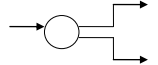 Рисунок 1 – Информационный процессЗадание 2.Перечислить основные известные операционные системы, описать их назначение и возможности, основные сходства и отличие.Задание 3. Перечислить основное известное прикладное программное обеспечение, описать его назначение и возможности, основные сходства и отличие.Вариант 2.Задание 1. Дать словесное описание информационному процессу изображенному на на рис.2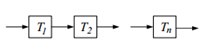 Рисунок 2 – Информационный процессЗадание 2.Описать структуру функциональной части информационного процесса.Задание 3. Перечислить основное известное сетевое программное обеспечение, описать его назначение и возможности.Вариант 3.Задание 1.Вычертить схему классификации информационной системы и пояснить назначение ее элементов.Задание 2.Описать структуру обеспечивающей части информационного процесса.Задание 3.Дать словесное описание информационному процессу изображенному на на рис.3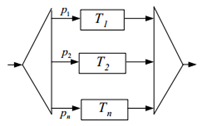 Рисунок 3 – Информационный процессВариант 4.Задание 1.  Составить конспект, в котором отразить возможности вычислительных сетей выполненных на основе оптоволоконного кабеля. Отразить назначение элементов сети и их технические характеристики, провести аналогии с вычислительными сетями, выполненными по WiFi технологиям.Задание 2.Описать назначение уровня протоколов и выполняемые функции: прикладной уровень (интерфейс с прикладными процессами)Задание 3.Дать словесное описание информационному процессу изображенному на на рис.4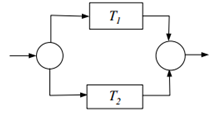 Рисунок 4 – Информационный процессВариант 5.Задание 1.Составить конспект, в котором отразить возможности вычислительных сетей выполненных на основе коаксиального кабеля. Отразить назначение элементов сети и их технические характеристики, провести аналогии с вычислительными сетями, выполненными на основе технологии «Витая пара».Задание 2.Описать назначение уровня протоколов и выполняемые функции: транспортный уровень (обеспечение обмена данными между системами)Задание 3.Дать словесное описание информационному процессу изображенному на на рис.5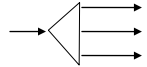 Рисунок 5 – Информационный процесс1.4.3Учебная практика УП.03.01 «Настройка специализированного программного обеспечения; программирование радиоэлектронного оборудования; построение и администрирование локальной сети» проводится концентрированно в объеме 1 недели (36 часов) в последнем семестре освоения модуля.  Учебная практика проводится на базе компьютерного класса и лаборатории № 2302 «Радиосвязь с подвижными объектами», № 2308 «Цифровой схемотехники» техникума.Для реализации программы учебной практики в лаборатории имеется следующее оснащение: персональные компьютеры, проектор, техническая документация по руководству использования радиостанций, АРМ ОТС ОбТС. Для проведения учебной практики назначается руководитель из числа преподавателей специальных дисциплин, прошедших стажировку по соответствующему направлению деятельности.Во время учебной практики измеряются и оцениваются результаты освоения практического опыта, профессиональных и общих компетенций.Таблица 3Виды работ и проверяемые результатыВидом аттестации студентов по УП 03. 01 «Настройка специализированного программного обеспечения; программирование радиоэлектронного оборудования; построение и администрирование локальной сети» является зачёт.Для контроля результатов освоения видов работ, предусмотренных учебной практикой, на завершающем занятии проводится выполнение комплексного практического задания.Комплексное практическое задание (КПЗ)Инструкция:Выполнение комплексного практического задания направлено на проверку умений и практического опыта, наработанных по ПМ 03.Место выполнения задания: - Компьютерный класс 2305 и Лаборатория 2302.При выполнении задания вы можете воспользоваться:- калькулятор; инструкция по эксплуатации радиостанции РС-46МЦ; персональными компьютерами.Максимальное время выполнения задания – 50 мин.Задание 1 – коды проверяемых результатов обучения - ПО 1, У 1, З7.Текст задания: Произвести ввод в эксплуатацию и тестирование параметров радиостанции РС-46 МЦ.Задание 2 – коды проверяемых результатов обучения - ПО 1,  У 1, У 2, У 5-У8, З1 – З8.Текст задания:Откройтерабочее окно «Свойства системы». Определите, полное имя компьютера в вычислительной сети. Дайте определение понятий «полное имя компьютера», «рабочая группа». Откройте  рабочее окно «Свойства протоколов Интернета (ТСР/IP)». Определите, к какому классу вычислительных сетей относится данная сеть. Укажите характеристики присущие данной сети.Задание 3. – коды проверяемых результатов обучения – ПО1, ПО2, У3-У8, З1-З8.Текст задания: Произвести инсталляцию программного обеспечения на сетевой компьютер и осуществить необходимые настройки для работы и сопряжения оборудования. С помощью установленного ПО осуществить мониторинг оборудования. Пояснить назначение АРМ. 1.4.4 Форма аттестационного листа по учебной практике Характеристикапрофессиональной деятельностистудента во время учебной практики УП.03.01Студент(ка) ____________________________________________________________,обучающийся (-аяся) по специальности _______________________________________________успешно прошёл (-ла) учебную  практику УП.03.01 по профессиональному модулюПМ.03. Использование программного обеспечения в процессе эксплуатации микропроцессорных устройств, в объеме 36 часов с «____»_____ 20__ г. по «____»._______20__ г.«___» _______ 20__ г.                            _______________________   /___________________/              (Подпись и Ф.И.О. руководителя практики, ответственного лица организации, где проходила практика)_______________________   /___________________/              (Подпись и Ф.И.О. руководителя  организации, где проходила практика)   М.П.1.5  Зачётно - экзаменационные материалы (Пакет экзаменатора)1.5.1 Зачётно - экзаменационные материалы (пакет экзаменатора) по МДК 03.01  Технологии программирования, инсталляции и ввода в действие транспортного радиоэлектронного оборудования (по видам транспорта) (дифференцированный зачет)1.4.1.1 Пакет экзаменатора для дифференцированного зачета по итогам второго (последнего) семестраУсловия:	а) форма дифференцированного зачета: письменная;б) количество вариантов каждого задания для студентов:  вариантов комплексных практических заданий – 30;в) проверяемые результаты обучения и критерии оценок (Таб.4)Таблица 4Критерии выставления оценки по дифференцированному зачету:Комплексно-практическое задание (КПЗ)Инструкция:Выполнение комплексно-практического задания направлено на проверку умений и практического опыта, наработанных  по МДК 03.01 Технология программирования, инсталляции и ввода в действие транспортного радиоэлектронного оборудования (по видам транспорта). Место (время) выполнения задания:  Компьютерный классМаксимальное время выполнения задания  - 30 минут.При выполнении задания вы можете воспользоваться: 1) Профессиональный компьютерВнимательно прочитайте и выполняйте задания.	Вариант 1Вариант 2Вариант 3Вариант 4Вариант 5Вариант 6Вариант 7Вариант 8Вариант 9Вариант 10Вариант 11Вариант 12Вариант 13Вариант 14Вариант 15Вариант 16Вариант 17Вариант 18Вариант 19Вариант 20Вариант 21Вариант 22Вариант 23Вариант 24Вариант 25Вариант 26Вариант 27Вариант 28Вариант 29Вариант 301.6 Фонд тестовых заданий1.6.1 Фонд тестовых заданий по МДК 03.01 Технологии программирования, инсталляции и ввода в действие транспортного радиоэлектронного оборудования (по видам транспорта)Тестовое задание № 1 (входной контроль №2)Вариант 1.Выберите один вариант ответа1. Информация, которая обслуживает процессы производстваа) управленческая;б) экономическая;в) технологическая;г) демографическая.Выберите несколько вариантов ответа2. Принятие решения в автоматизированной системе организационного управления осуществляется….а) специалистом;б) ЭВМ;в) техническими средствами;г) специалистом, с применением технических средств;д) специалистом без применения тех. средств, но на основе получения информации от ЭВМ.Выберите один вариант ответа3. Какого типа задач не существует:а) структурированные формализуемые ;б) структурированные не формализуемые;в) комбинированные;г) частично структурированные.Выберите один вариант ответа4. Какие ИС вырабатывают информацию, которая принимается человеком к сведению и не превращается немедленно в серию конкретных действий.а)  управляющие;б) советующие;в) информационно- решающие;г) экспертные.Выберите один вариант ответа5. Совокупность программ, используемых для решения задач на ЭВМ - это….а)  программное обеспечение;б) операционная система;в) системное решение;г) пакеты программ;Выберите один вариант ответа6.  Элемент среды программирования, который транслирует программу, написанную на высокоуровневом языке программирования в машинный язык…а) редактор;б) интерпретатор;	в) компилятор;г) отладчик.Выберите один вариант ответа7.  Способ организации связей между компьютерам называетсяа) структурным решением;б) архитектурой;	в) системным решением;г) топологией.Выберите несколько вариантов ответа8. Управление тем или иным ресурсом сети осуществляется…а) рабочей станцией ;б) сервером;в) модемом;г) концентратором.Выберите один вариант ответа9. Что не является языком программирования…а) С++;б)SQL. в) Visual Basic. г)EWB5.12.Выберите несколько вариантов  ответа10. Процесс проверки имени пользователя в сети называется ….а) идентификацией ;б)  аутентификацией;в)  буферизацией;г)  компиляцией.Ключ к тестовому заданию №1Тестовое задание № 2 (оперативный контроль)Тема 1.1 Информационные системыВыберите один вариант ответа1. Совокупность аппаратно-программных средств, задействованных для решения некоторой прикладной задачи называется….а) информационной системой;б) программным решением;в)программным обеспечением;г)информационным средством.Выберите несколько вариантов ответа2. Технической базой ИС является:а) коаксиальный кабель;б) маршрутизатор;в) локальная сеть;г) аппаратура связи;д) компьютер.Выберите один вариант ответа3. Система обеспечение сопоставимости показателей различных сфер общественного производства.а) техническая система;б)унифицированные системы документации ;в) организационная система;г) программная система.Выберите один вариант ответа4. Какие ИС вырабатывают информацию, которая принимается человеком к сведению и не превращается немедленно в серию конкретных действий.а)  управляющие;б) советующие;в) информационно- решающие;г) экспертные.Выберите один вариант ответа5. К средствам математического обеспечения не относятся:а) средства моделирования процессов управления;б) типовые задачи управления;в) методы математического программирования ;г)централизованное техническое обеспечение.Выберите один вариант ответа6.  Планирование объемов работ и разработка календарных планов и оперативный контроль, управление производством осущечтвляют…а) производственные системы;б) системы кадров;	в) финансовые и учетные ситемы;г) маркетинговая система.Выберите один вариант ответа7.   Ввод, систематизацию, хранение, выдачу информации по запросу пользователя без сложных преобразований данных осуществляет….а)информационно-решающие системы ;б) cоветующие информационные системы;	в) информационно-решающие системы;г)управляющие информационные системы.Выберите несколько вариантов ответа8. Информационные системы управления технологическими процессами служат… а)для автоматизации функций инженеров-проектировщиков,;б)для автоматизации функций производственного персонала.;в)для автоматизации функций управленческого персонала;г)для автоматизации всех функций предприятия.Выберите один вариант ответа9. Компьютерная информационная система, обеспечивающая поддержку принятия решений по реализации стратегических перспективных целей развития организации.а) стратегическая;б)операционная. в) функциональная.Выберите несколько вариантов  ответа10.  ИС база данных находится на файловом сервере, а СУБД и клиентские приложения находятся на рабочих станциях, называется…а) клиент - серверной;б)  настольной;в) файл - серверной;+г)  распределенной.Ключ к тестовому заданию №2Тестовое задание № 3 (оперативный контроль)Тема 1.4 Сетевые и телекоммуникационные технологииВыберите один вариант ответа1. Какого уровня протоколов не существует…а) прикладной;б) сеансовый;в) информационный;г) сетевой.Выберите несколько вариантов ответа2.Физический уровень протоколов предназначен:а) для передачи потока данных.б) для обеспечения взаимодействия сетей на физическом уровне и контроля за ошибками, которые могут возникнуть;в)для определения пути передачи данных;г) для доставки данных без ошибок.Выберите один вариант ответа3.Сетевой уровень протоколов предназначен:а) для передачи потока данных.б) для обеспечения взаимодействия сетей на физическом уровне и контроля за ошибками, которые могут возникнуть;в)для определения пути передачи данных;г) для доставки данных без ошибок.Выберите один вариант ответа4. Канальный уровень протоколов предназначен:а) для передачи потока данных.б) для обеспечения взаимодействия сетей на физическом уровне и контроля за ошибками, которые могут возникнуть;+в)для определения пути передачи данных;+г) для доставки данных без ошибок.Выберите один вариант ответа5. Какой протокол является самым распространённыма) IPX/SPX;б)TCP/IP;в)AppleTalk;г)SNA.Выберите один вариант ответа6.  Процесс определения маршрута следования информации в сетях связи называется…а) маршрутизацией;б) конфигурацией;	в) интерпретацией;г) компиляцией.Выберите один вариант ответа7.   Устройство, предназначенное для передачи и приема сетевых сигналова)сетевой адаптер;б) компилятор;	в) концентратор;г)мост.Выберите несколько вариантов ответа8. Устройство соединения ЛВС с глобальной сетью.а) мост;б) повторитель;в) шлюз;г) концентратор.Выберите один вариант ответа9. Что не входит в автоматизированную систему передачи информации.а) приемник и передатчик;б)канал связи. в) источник и потребитель информации.Выберите несколько вариантов  ответа10. Стандартный язык разметки документов во Всемирной паутине: а)HTML;б)  HTTP;в)SQL;г)VRML.Ключ к тестовому заданию №31.7  Контроль приобретения практического опыта на практике по профилю специальности ПП 03.01 В рамках ПМ 03. Использование программного обеспечения в процессе эксплуатации микропроцессорных устройствстуденты проходят производственную практику – по профилю специальности - ПП 03.01.ПП 03.01 Практика по профилю специальности - ПМ 03. Использование программного обеспечения в процессе эксплуатации микропроцессорных устройствпроводится в организациях и на линейных предприятияхСаратовкой Дирекции связи – филиала ЦСС ОАО «Российские железные дороги», в соответствии с рабочей программой производственной (по профилю специальности) практики. 1.7.1 По итогам практики студенты представляют пакет отчетных документов, в том числе характеристику по установленной форме, включающую в себя оценочные листы за III и IV курсы соответственно.Таблица 5Виды работ и проверяемые результатыХарактеристикапрофессиональной деятельностистудента во время производственной практикиСтудент(ка) _____________________________________) ___________обучающийся (-аяся) по специальности 11.02.06 Техническая эксплуатация транспортного радиоэлектронного оборудования (по видам транспорта) успешно прошёл(-ла) производственную практику по профессиональным модулям ПМ 01. Монтаж, ввод в действие и эксплуатация устройств транспортного радиоэлектронного оборудования), ПМ. 02. Техническая эксплуатация обслуживание и ремонт транспортного радиоэлектронного оборудования, и ПМ 03. Использование программного обеспечения в процессе эксплуатации микропроцессорных устройств в объеме 432  часа  с «03» июля 2015 г. по «31» августа 2015 г.из них:3 курс – 288 часов;4 курс – 360 часов.в организации __________________________________________________________________________________________________________________________________________________________(наименование организации, юридический адрес)Оценочный лист производственной практики«31»августа 2015 г._______________________   /___________________/              (Подпись и Ф.И.О. руководителя практики, ответственного лица организации, где проходила практика)_______________________   /___________________/              (Подпись и Ф.И.О. руководителя  организации, где проходила практика)М.П.Характеристикапрофессиональной деятельностистудента во время производственной практикиСтудент(ка) ______________________________________________________________обучающийся (-аяся) по специальности 11.02.06 Техническая эксплуатация транспортного радиоэлектронного оборудования (по видам транспорта) успешно прошёл(-ла) производственную практику по профессиональным модулям ПМ 01. Монтаж, ввод в действие и эксплуатация устройств транспортного радиоэлектронного оборудования), ПМ. 02. Техническая эксплуатация обслуживание и ремонт транспортного радиоэлектронного оборудования, и ПМ 03. Использование программного обеспечения в процессе эксплуатации микропроцессорных устройств (по видам транспорта)в объеме 648  часов с «03»июля 2015 г. по «09» ноября 2015г.из них:3 курс – 288 часов;4 курс – 360 часов.в организации __________________________________________________________________________________________________________________________________________________________(наименование организации, юридический адрес)Оценочный лист производственной практики«09» ноября 2015 г._______________________   /___________________/(Подпись и Ф.И.О. руководителя практики, ответственного лица организации, где проходила практика)_______________________   /___________________/(Подпись и Ф.И.О. руководителя  организации, где проходила практика)М.П.1.8 Экзамен (квалификационный) по профессиональному модулю 1.8.1 Экзамен (квалификационный) для очной формы обучения 1.8.1.1 Экзамен (квалификационный) для студентов очной формы обученияпо оценке освоения модуля ПМ 03 Использование программного обеспечения в процессе эксплуатации микропроцессорных устройствпроводится в форме комплексного экзамена с целью оценки готовности студентов к выполнению соответствующего вида профессиональной деятельности, формирование у них профессиональных (ПК) и общих компетенций (ОК).Уровень усвоения компетенций оценивается по следующим показателям:            Таблица 6Экзамен (квалификационный) проводится комплексно по ПМ 01, ПМ 02, ПМ 03 в лабораториях 2302к Радиосвязь с подвижными объектами, 2308 Многоканальных систем передач Перечень типовых заданий состоит из пяти вопросов комплексно-практических заданий.                                     МИНИСТЕРСТВО ТРАНСПОРТА РОССИЙСКОЙ ФЕДЕРАЦИИ              ФЕДЕРАЛЬНОЕ АГЕНТСТВО ЖЕЛЕЗНОДОРОЖНОГО ТРАНСПОРТА                 Филиал федерального государственного бюджетного образовательного                                                  учреждения высшего образования                    «Самарский государственный университет путей сообщения» в г. Саратове                                               Филиал СамГУПС в г.Саратове2. Информационное обеспечение обучения	Перечень используемых учебных изданий, Интернет-ресурсов, дополнительной литературы2.1 Основные источники:Тимонин П.М.Технологии программирования, инсталляции и ввода в действие транспортного радиоэлектронного оборудования: учеб. пособие. — М.: ФГБУ ДПО «Учебно-методический центр по образованию на железнодорожном транспорте», 2018. — 224 с. 
Режим доступа: http://umczdt.ru/books/44/18733/— ЭБ «УМЦ ЖДТ»Дополнительные источники: Методическое пособие по выполнению лабораторных работ по МДК 03.01 Технологии программирования, инсталляции и ввода в действие транспортного радиоэлектронного оборудования .М: ФГБОУ УМЦ ЖДТ,20152.3 Интернет-ресурсы:При организации дистанционного обучения используются электронные платформы Zoom и Moodle)режим доступа сайт СТЖТ http:sdo.stgt.siteInfTech Информационные технологии: [Электронный ресурс]. М., 2020. URL: http://inftech.webservis.ru. Компьютерра: [Электронный ресурс]. М., 2019. URL: http://www.computerra.ru. Сервер информационных технологий/Форум: [Электронный ресурс]. М., 2019. URL: http://citforum.ru. Элемент модуляФорма контроля и оцениванияФорма контроля и оцениванияЭлемент модуляПромежуточная аттестацияТекущий контрольМДК 03.01 Технология программирования, инсталляция и ввода в действие транспортного радиоэлектронного оборудования (по видам транспорта) Дифференцированный зачёт (ДЗ) - 8 семестрДругие формы контроля -7 семестр- Наблюдение за ходом выполнения и оценка реальных умений и знаний при выполнении практических работ;- наблюдение за ходом выполнения и оценка реальных умений и знаний при выполнении лабораторных работ;- оперативный контроль умений и знаний студентов на уроках теоретического обучения (опросы: устные, письменные, смешанные; индивидуальные, фронтальные, групповые); - оперативный контроль умений и знаний студентов при выполнении индивидуальных заданий;- контроль выполнения самостоятельных работ.УП.03.01 Настройка специализированного программного обеспечения; радиоэлектронного оборудования; построение и администрирование локальных сетейЗачёт(8 семестр)- Наблюдение за ходом выполнения и оценка выполнения заданий по настройке программного обеспечения, радиоэлектронного оборудования, построения и администрированием локальных сетей;- оценка своевременности представления и содержания отчётов по заданиям практики;- наблюдение и оценка выполнения пробных работ.ПП 03.01 Практика по профилю специальностизачет (7 семестр)- Наблюдение за ходом выполнения и оценка выполнения заданий по профилю специальности;- оценка своевременности представления и содержания отчётов по заданиям практики;- наблюдение и оценка выполнения пробных работ.ПМ. 03 Использование программного обеспечения в процессе эксплуатации микропроцессорных устройствэкзамен (квалификационный)- 8 семестрэкзамен (квалификационный)- 8 семестрПрофессиональные и общие компетенцииПоказатели оценки результатаПК 3.1 Осуществлять мероприятия по вводу в действие транспортного радиоэлектронного оборудования с использованием программного обеспечения1- Выполнение работ по коммутации, сопряжению, инсталляции и вводу в действие транспортного радиоэлектронного оборудования;2 – Соответствие выбранных методов  конкретным целям и задачам при вводе в действие транспортного радиоэлектронного оборудования; 3– Правильность применения работ по коммутации, сопряжению инсталляции при вводе в действие транспортного радиоэлектронного оборудования;4– Использование новых технологий (или их элементов) при проведении в действие транспортного радиоэлектронного оборудования.ПК 3.2Выполнять операции по коммуникации и сопряжению отдельных элементов транспортного радиоэлектронного оборудования при инсталляции систем связи1- Выполнение работ по коммутации и сопряжению отдельных элементов транспортного радиоэлектронного оборудования при инсталляции систем связи;2 – Соблюдение технологической последовательности выполнения операции по коммутации и сопряжению; 3 - Использование новых технологий (или их элементов) коммутации и сопряжению элементов радиоэлектронного оборудования.ПК 3.3 Программировать и настраивать устройства и аппаратуру цифровых систем передачи1- Выполнение требований техники безопасности при выполнении программирования и настраивания устройств и аппаратуры цифровых систем передачи;2 – Соблюдение технологической последовательности при выполнении программирования и настраивания аппаратуры цифровых систем передачи;3 – Использование новых технологий (или их элементов) при проверке работоспособности устройств и аппаратуры цифровых систем передачи.ОК 1. Понимать сущность и социальную значимость своей будущей профессии, проявлять к ней устойчивый интерес.1 - Высокая активность, инициативность в процессе освоения всех элементов ПМ 03;2 - активное участие в работе кружка технического творчества, конкурсах профессионального мастерства, профессиональных олимпиадах, днях открытых дверей, исследовательской работе;3 - соблюдение требований техники безопасности на железнодорожных путях;4 - соблюдение требований к форме одежды.ОК 2. Организовывать собственную деятельность, выбирать типовые методы и способы выполнения профессиональных задач, оценивать их эффективность и качество.1 - Рациональность планирования и организации деятельности по проведению монтажных работ, 2 - обоснованность постановки цели, выбора и применения методов и способов проведения монтажных и демонтажных работ;3 - своевременность выполнения и сдачи заданий, отчетов и прочей документации;4 - использование в работе полученных ранее знаний и умений.ОК 3 Принимать решения в стандартных и нестандартных ситуациях и нести за них ответственность.1 - Постановка цели и выбор способов деятельности в соответствии с рабочей ситуацией, осуществление самоконтроля и самокоррекции для достижения цели, своевременное устранение допущенных ошибок;2 - способность принимать решения в  стандартных и нестандартных ситуациях при выполнении монтажных  работ;3 - ответственность за результат своего труда  при выполнении монтажных и демонтажных работ.ОК 4 Осуществлять поиск и использование информации, необходимой для эффективного выполнения профессиональных задач, профессионального и личностного развития.1 - Оптимальный выбор источника информации в соответствии с поставленной задачей, оперативность поиска информации;2 - соответствие найденной информации поставленной задаче;3 - точность обработки и структурирования информации при выполнении практических и самостоятельных работ;4 - эффективность использования найденной информации для решения профессиональных задач по монтажным работам.ОК 5 Использовать информационно-коммутационные технологии в профессиональной деятельности.1 - Активное и эффективное использование информационно - коммутационных ресурсов при поиске информации, выполнении практических и самостоятельных работ, при подготовке к учебным занятиям;2 - уверенное пользование специальными и прикладными компьютерными контрольными и обучающими программами;3 - эффективное владение навыками хранения и передачи информации с помощью мультимедийных средств.ОК 6 Работать в коллективе и в команде, эффективно общаться с коллегами, руководством, потребителями.1 - Соблюдение этических норм общения при взаимодействии с другими студентами, преподавателями и руководителями практики на учебных занятиях и на занятиях в кружках технического творчества;2 - толерантность к другим мнениям и позициям;3 - обоснованность постановки цели, выбора и применения методов и способов выполнения задания, способность убедить в этом окружающих.ОК 7 Брать на себя ответственность за работу членов команды (подчиненных), за результат выполнения заданий.1 - Эффективное решение задач группой студентов;2 - соблюдение норм профессиональной этики в ходе процесса обучения;3 - бесконфликтные отношения на учебных занятиях.- ОК 8 Самостоятельно определять задачи профессионального и личностного развития, заниматься самообразованием, осознанно планировать повышение квалификации.1 - Эффективная организация собственной  учебной деятельности по освоению работ, связанных с измерительными работами; 2 - рациональность выбора типовых методов и способов выполнения профессиональных задач;3 - активное участие в учебно-научно-исследовательской деятельности, студенческих конференциях, олимпиадах, конкурсах профессионального мастерства;4 - планирование студентами повышения личностного и квалификационного уровня.ОК 9 Ориентироваться в условиях частой смены технологий в профессиональной деятельности1 - Проявление интереса к инновациям в области профессиональной деятельности;2 - активное участие в учебно-научно-исследовательской деятельности, студенческих конференциях, конкурсах профессионального мастерстваВиды работОбъём времени на изучение/часПроверяемые результаты (ПК, ОК, ПО, У)Критерии оценки1.Настройка персонального компьютера (ПК) со специальным программным обеспечением12ПК 3.1, ОК 1-9, ПО 1-2, У 1, З 1-4«Отлично» ставится студенту, который выполнил в срок и на высоком уровне весь намеченный объем работы, требуемый планом практики, обнаружил умение правильно определять и эффективно решать основные задачи.«Хорошо» ставится студенту, который полностью выполнил намеченную на период практики программу работы, обнаружил умение определять основные задачи и способы их решения, проявил инициативу в работе, но не смог вести творческий поиск или не проявил потребность в творческом росте.«Удовлетворительно» ставится студенту, который выполнил программу работы, но не проявил глубоких знаний теории и умения применять ее на практике, допускал ошибки в планировании и решении задач.«Неудовлетворительно» ставится студенту, который не выполнил программу практики, не подготовил отчета, допускал ошибки в ходе проведения практики.2.Построение и администрирование локальных вычислительных сетей12ПК 3.2, ПК 3.3, ОК 1-9, ПО 1-2, У3-5, З1-6«Отлично» ставится студенту, который выполнил в срок и на высоком уровне весь намеченный объем работы, требуемый планом практики, обнаружил умение правильно определять и эффективно решать основные задачи.«Хорошо» ставится студенту, который полностью выполнил намеченную на период практики программу работы, обнаружил умение определять основные задачи и способы их решения, проявил инициативу в работе, но не смог вести творческий поиск или не проявил потребность в творческом росте.«Удовлетворительно» ставится студенту, который выполнил программу работы, но не проявил глубоких знаний теории и умения применять ее на практике, допускал ошибки в планировании и решении задач.«Неудовлетворительно» ставится студенту, который не выполнил программу практики, не подготовил отчета, допускал ошибки в ходе проведения практики.3.Настройка, программирование, конфигурация одного из типов радиоэлектронного оборудования12ПК 3.2, ПК 3.3, ОК 1-9, ПО 1-2, У3-4,З1-6«Отлично» ставится студенту, который выполнил в срок и на высоком уровне весь намеченный объем работы, требуемый планом практики, обнаружил умение правильно определять и эффективно решать основные задачи.«Хорошо» ставится студенту, который полностью выполнил намеченную на период практики программу работы, обнаружил умение определять основные задачи и способы их решения, проявил инициативу в работе, но не смог вести творческий поиск или не проявил потребность в творческом росте.«Удовлетворительно» ставится студенту, который выполнил программу работы, но не проявил глубоких знаний теории и умения применять ее на практике, допускал ошибки в планировании и решении задач.«Неудовлетворительно» ставится студенту, который не выполнил программу практики, не подготовил отчета, допускал ошибки в ходе проведения практики.Итого по УП.01.0136зачетзачетРаботы, выполненные студентом во время практикиРаботы, выполненные студентом во время практикиКачество выполнения работ в соответствии с технологией Критерии оценкиВиды работОбъем \ час.«Отлично» ставится студенту, который выполнил в срок и на высоком уровне весь намеченный объем работы, требуемый планом  производственной практики, обнаружил умение правильно определять и эффективно решать основные задачи.«Хорошо» ставится студенту, который полностью выполнил намеченную на период  производственной практики программу работы, обнаружил умение определять основные задачи и способы их решения, проявил инициативу в работе, но не смог вести творческий поиск или не проявил потребность в творческом росте.«Удовлетворительно» ставится студенту, который выполнил  производственной программу работы, но не проявил глубоких знаний теории и умения применять ее на практике, допускал ошибки в планировании и решении задач.«Неудовлетворительно» ставится студенту, который не выполнил программу  производственной практики, не подготовил отчета, допускал ошибки в ходе проведения практики.1.Настройка персонального компьютера (ПК) со специальным программным обеспечением12«Отлично» ставится студенту, который выполнил в срок и на высоком уровне весь намеченный объем работы, требуемый планом  производственной практики, обнаружил умение правильно определять и эффективно решать основные задачи.«Хорошо» ставится студенту, который полностью выполнил намеченную на период  производственной практики программу работы, обнаружил умение определять основные задачи и способы их решения, проявил инициативу в работе, но не смог вести творческий поиск или не проявил потребность в творческом росте.«Удовлетворительно» ставится студенту, который выполнил  производственной программу работы, но не проявил глубоких знаний теории и умения применять ее на практике, допускал ошибки в планировании и решении задач.«Неудовлетворительно» ставится студенту, который не выполнил программу  производственной практики, не подготовил отчета, допускал ошибки в ходе проведения практики.2.Построение и администрирование локальных вычислительных сетей12«Отлично» ставится студенту, который выполнил в срок и на высоком уровне весь намеченный объем работы, требуемый планом  производственной практики, обнаружил умение правильно определять и эффективно решать основные задачи.«Хорошо» ставится студенту, который полностью выполнил намеченную на период  производственной практики программу работы, обнаружил умение определять основные задачи и способы их решения, проявил инициативу в работе, но не смог вести творческий поиск или не проявил потребность в творческом росте.«Удовлетворительно» ставится студенту, который выполнил  производственной программу работы, но не проявил глубоких знаний теории и умения применять ее на практике, допускал ошибки в планировании и решении задач.«Неудовлетворительно» ставится студенту, который не выполнил программу  производственной практики, не подготовил отчета, допускал ошибки в ходе проведения практики.3.Настройка, программирование, конфигурирование одного из типов радиоэлектронного оборудования12«Отлично» ставится студенту, который выполнил в срок и на высоком уровне весь намеченный объем работы, требуемый планом  производственной практики, обнаружил умение правильно определять и эффективно решать основные задачи.«Хорошо» ставится студенту, который полностью выполнил намеченную на период  производственной практики программу работы, обнаружил умение определять основные задачи и способы их решения, проявил инициативу в работе, но не смог вести творческий поиск или не проявил потребность в творческом росте.«Удовлетворительно» ставится студенту, который выполнил  производственной программу работы, но не проявил глубоких знаний теории и умения применять ее на практике, допускал ошибки в планировании и решении задач.«Неудовлетворительно» ставится студенту, который не выполнил программу  производственной практики, не подготовил отчета, допускал ошибки в ходе проведения практики.Оценка по практике УП.03.01 в целом (зачёт):Оценка по практике УП.03.01 в целом (зачёт):Академическая оценкаКритерии оценки5 «отлично»- ответы  на вопросы полные, высокая степень ориентированности в материале, представлены рациональные предложения по возможным вариантам решений задания;-четкие и краткие ответы на вопросы билета;- владение специальной терминологией, применяемой в технике связи; - знание SADT – технологии.4 «хорошо»- ответы  на вопросы не достаточно полные, хорошая степень ориентированности в материале, представлены рациональные предложения по возможным вариантам решений задания;-нечеткие ответы на вопросы билета;-являются те же предпосылки, что указаны выше, но при этом студент ответил на все вопросы с помощью наводящихвопросов или ответил на два вопроса на «отлично», а на один «удовлетворительно».При условии выполнения практического опыта3 «удовлетворительно»- ответы на вопросы не достаточно логичны, не достаточно аргументированы и чётки, имеется значительное отступление от регламента;- ответы  на вопросы не полные, удовлетворительная степень ориентированности в материале, не представлены рациональные предложения по возможным вариантам решений задания.- студент ответил на все вопросы недостаточно глубоко или имеет слабые представления о программе, или ответил на два вопроса на «хорошо», а на один — «неудовлетворительно»). При условии выполнения практического опыта.2«неудовлетворительно»- ответы  на вопросы не даны или даны не верно, низкая степень или полное отсутствие ориентированности в материале, не представлены рациональные предложения по возможным вариантам решений задания;- полное отсутствие знаний.Проверяемые результаты обучения:Текст заданияПО 1 	У6З1Настроить и тестировать один вид транспортного радиоэлектронного оборудованияНазначение архитектуры систем базы данныхДайте определение: информационная технологияПроверяемые результаты обучения:Текст заданияПО 1 	У6-У8З1, З2Настройте локальную вычислительную системуСоставьте иерархическую модель данных	Дайте определение: информация, информационная системаПроверяемые результаты обучения:Текст заданияПО 1 	У4, У8З1Покажите пример использования локальных вычислительных системСоставьте фрагмент информационной модели работы диспетчера районов курсированияНазовите область применения информационных процессовПроверяемые результаты обучения:Текст заданияПО 1 	У5, У7З2Произведите работу на АРМ с использованием локальных вычислительных сетейНазначение структуры данных Дайте определение: интерфейс, протокол, провайдерПроверяемые результаты обучения:Текст заданияПО 1 	У3, У5З2Используйте форму СУБД для обработки базы данных линейных предприятийСоставьте логическую схему информационного процессаДайте определение: сервер, открытая системаПроверяемые результаты обучения:Текст заданияПО 1 	У1, У3З3Используйте стандартные стеки коммуникационных протоколов TCP/IPПроизведите расчет временных характеристик для типовых элементов логических схем при детерминированных длительностях операций Дайте определение: информационная системаПроверяемые результаты обучения:Текст заданияПО 1 	У4, У3З3, З5Используйте стандартные стеки коммуникационных протоколов SNAСоставьте схему информационного процесса формирования заказов на товарНазовите классификацию информационных системПроверяемые результаты обучения:Текст заданияПО 1 	У5, У6З4Используйте стандартные стеки коммуникационных протоколов NetBIOS/SPXПроанализируйте назначение сетевых логических протоколовНазовите модели информационных процессовПроверяемые результаты обучения:Текст заданияПО 1 	У1З4Используйте стандартные стеки коммуникационных протоколов IPX/SPXПроанализируйте принцип объединения автоматизированных рабочих мест в сетиНазовите структуру информационных процессовПроверяемые результаты обучения:Текст заданияПО 2	У1, У2З5Составьте схему информационного процесса формирования заказа на товарКак происходит программирование транспортного радиоэлектронного оборудованияНазовите уровни взаимодействия эталонной модели Проверяемые результаты обучения:Текст заданияПО 2	У1, У3З5, З1Составьте модель для оценки временных характеристик информационных процессов: времени завершенияКакова основная функциональность программного обеспечения при воде в действие транспортного радиоэлектронного оборудованияНазовите уровни взаимодействия эталонной модели взаимосвязи открытых системПроверяемые результаты обучения:Текст заданияПО 2	У3, У4З5, З6Составьте модель для оценки временных характеристик информационных процессов: среднего времениУкажите область применения информационных технологийНазовите, какая аппаратура основана на сетевом использованииПроверяемые результаты обучения:Текст заданияПО 2	У3З7Составьте модель для оценки временных характеристик информационных процессов: дисперсии времени завершения процессаСоставьте структуру информационного процессаНазовите состав информационных технологийПроверяемые результаты обучения:Текст заданияПО 2	У2З8Составьте типовую модель информационного процесса с использованием логических схемПроанализируйте, как можно использовать преимущества и недостатки жизненных цикловНазовите состав телекоммуникационных технологийПроверяемые результаты обучения:Текст заданияПО 2	У1, У2 З7Составьте логическую схему информационного процесса при прохождении поезда с одной дороги на другую.Проанализируйте отличительные особенности жизненных цикловНазовите функции и возможности использования информационных технологий в профессиональной деятельностиПроверяемые результаты обучения:Текст заданияПО 2	У6З6Составьте логическую схему информационных процессовСоздайте базу данных пользователяНазовите функции и возможности использования телекоммуникационных технологийв профессиональной деятельностиПроверяемые результаты обучения:Текст заданияПО 1 	У4З8Рассчитайте вероятностей состоянийСоставьте архитектуру построения сетиНазовите архитектурные компоненты сети связиПроверяемые результаты обучения:Текст заданияПО 1 	У5З4Проведите анализ информационно-справочной системы железнодорожного вокзала при большом числе терминалов доступаПроанализируйте, каковы отличия протокола от открытой системыНазовите программные компоненты сети связиПроверяемые результаты обучения:Текст заданияПО 1 	У1, У3З5Составьте график текущего обслуживания кабельной линии Проанализируйте отличие сервера от открытой системы
Назовите аппаратные компоненты сети связиПроверяемые результаты обучения:Текст заданияПО 1 	У3, У5З1С помощью Сети Петри опишите процесс движения поездов метрополитенаНазовите отличие интерфейса от провайдераНазовите способы описания информационных технологийПроверяемые результаты обучения:Текст заданияПО 2 	У4, У5З1, З2Составьте модель БД учета персонала предприятияПроанализируйте, каковы отличия протокола от интерфейсаНазовите схему  информационных процессовПроверяемые результаты обучения:Текст заданияПО 2	У6З6Проведитепрограммирование радиоэлектронной аппаратурыНазовите отличия коммутационных центров от пользователя электронной почтойДайте определение: информационные потокиПроверяемые результаты обучения:Текст заданияПО 2 	У6З2Выполните работы по вводу в действие транспортного радиоэлектронного оборудованияПроанализируйте назначение коммуникационных центровОпределите назначение программного обеспеченияПроверяемые результаты обучения:Текст заданияПО 1 	У7З4Постройте ER-диаграмму, отображающую связь данных для БД учета персоналаНазовите стадии разработки информационных системДайте определение: локальные и производственные сетиПроверяемые результаты обучения:Текст заданияПО 2 	У5З1ПостройтеUML-диаграмму классовСоставьте структуру функциональной части информационной системы сортировочной станцииНазовите уровни управления информационными системамиПроверяемые результаты обучения:Текст заданияПО 2 	У3З6Составьте модель взаимодействия открытых системСоставьте структурную схему железных дорогНазначение конфигурация сетиПроверяемые результаты обучения:Текст заданияПО 2 	У8З5Составьте стек протоколов ISO/OSIДайте анализ событийному моделированию IDEFOPN - модельКаково назначение системы управления базами данныхПроверяемые результаты обучения:Текст заданияПО 1 	У5З1Составьте структурную схему связи прикладных протоколов TCP/IPПроанализируйте информационное моделирование  IDEF1 - модельНазовите прикладные программные комплексыПроверяемые результаты обучения:Текст заданияПО 1 	У8З6Выполните работы по сопряжению радиоэлектронного оборудованияОпишите функцию (согласовать приказ о приеме на работу) с помощью IDEFO - диаграммыНазовите область применения командного языкаПроверяемые результаты обучения:Текст заданияПО 1 	У 8З6Выполните работу по коммуникации радиоэлектронного оборудованияКаковы назначения функционального моделирования IDEFO- моделиНазовите прикладные командные комплексыНомер вопросаварианты ответа1а2д3в4б5а6в7г8б9г10аНомер вопросаварианты ответа1а2д3б4б5г6а7а8б9а10вНомер вопросаварианты ответа1в2а3в4а5б6а7а8в9в10аВиды работОбъём времени на изучение/часПроверяемые результаты (ПК, ОК, ПО, У)Критерии оценкиМониторинг параметров линий связи и работоспособности оборудования и сетей связиПК 3.2, ОК 1-9, ПО 2, У4, З2 - 3«Отлично» ставится студенту, который выполнил в срок и на высоком уровне весь намеченный объем работы, требуемый планом  производственной практики, обнаружил умение правильно определять и эффективно решать основные задачи.«Хорошо» ставится студенту, который полностью выполнил намеченную на период  производственной практики программу работы, обнаружил умение определять основные задачи и способы их решения, проявил инициативу в работе, но не смог вести творческий поиск.«Удовлетворительно» ставится студенту, который выполнил  производственной программу работы, но не проявил глубоких знаний теории и умения применять ее на практике, допускал ошибки в планировании и решении задач.«Неудовлетворительно» ставится студенту, который не выполнил программу  производственной практики, не подготовил отчета, допускал ошибки в ходе проведения практики.Выявление и устранение поврежденийПК 3.2, ОК 1-9, ПО 2, У6, З2 – 3«Отлично» ставится студенту, который выполнил в срок и на высоком уровне весь намеченный объем работы, требуемый планом  производственной практики, обнаружил умение правильно определять и эффективно решать основные задачи.«Хорошо» ставится студенту, который полностью выполнил намеченную на период  производственной практики программу работы, обнаружил умение определять основные задачи и способы их решения, проявил инициативу в работе, но не смог вести творческий поиск.«Удовлетворительно» ставится студенту, который выполнил  производственной программу работы, но не проявил глубоких знаний теории и умения применять ее на практике, допускал ошибки в планировании и решении задач.«Неудовлетворительно» ставится студенту, который не выполнил программу  производственной практики, не подготовил отчета, допускал ошибки в ходе проведения практики.Ведение технической документации на выполняемые работыПК 3.2, ОК 1-9, ПО 2, У 4, З 2 – 5«Отлично» ставится студенту, который выполнил в срок и на высоком уровне весь намеченный объем работы, требуемый планом  производственной практики, обнаружил умение правильно определять и эффективно решать основные задачи.«Хорошо» ставится студенту, который полностью выполнил намеченную на период  производственной практики программу работы, обнаружил умение определять основные задачи и способы их решения, проявил инициативу в работе, но не смог вести творческий поиск.«Удовлетворительно» ставится студенту, который выполнил  производственной программу работы, но не проявил глубоких знаний теории и умения применять ее на практике, допускал ошибки в планировании и решении задач.«Неудовлетворительно» ставится студенту, который не выполнил программу  производственной практики, не подготовил отчета, допускал ошибки в ходе проведения практики.Итого по ПП.03.0172зачетзачетРаботы, выполненные студентом во время практикиРаботы, выполненные студентом во время практикиВыполнение работ в соответствии с технологией и (или) требованиями организации, в которой проходила практикаОценкаВидыОбъем \ час.Выполнение работ в соответствии с технологией и (или) требованиями организации, в которой проходила практикаОценкаОзнакомление с документами, регламентирующими работу Центральной станции связи60Ознакомление с технико-эксплуатационной характеристикой Центральной станции связи70Производственно-технический штат Центральной станции связи44Состав оборудования цеха прохождения практики70Итого 3 курс288Работы, выполненные студентом во время практикиРаботы, выполненные студентом во время практикиВыполнение работ в соответствии с технологией и (или) требованиями организации, в которой проходила практикаОценкаВидыОбъем \ час.Выполнение работ в соответствии с технологией и (или) требованиями организации, в которой проходила практикаОценкаПорядок работ при вводе в действие транспортного радиоэлектронного оборудования300Отлично» ставится студенту, который выполнил в срок и на высоком уровне весь намеченный объем работы, требуемый планом  производственной практики, обнаружил умение правильно определять и эффективно решать основные задачи.«Хорошо» ставится студенту, который полностью выполнил намеченную на период  производственной практики программу работы, обнаружил умение определять основные задачи и способы их решения, проявил инициативу в работе, но не смог вести творческий поиск или не проявил потребность в творческом росте.«Удовлетворительно» ставится студенту, который выполнил  производственной программу работы, но не проявил глубоких знаний теории и умения применять ее на практике, допускал ошибки в планировании и решении задач.«Неудовлетворительно»ставится студенту, который не выполнил программу  производственной практики, не подготовил отчета, допускал ошибки в ходе проведения практикиПорядок работ при монтаже волоконно – оптических линий связиОтлично» ставится студенту, который выполнил в срок и на высоком уровне весь намеченный объем работы, требуемый планом  производственной практики, обнаружил умение правильно определять и эффективно решать основные задачи.«Хорошо» ставится студенту, который полностью выполнил намеченную на период  производственной практики программу работы, обнаружил умение определять основные задачи и способы их решения, проявил инициативу в работе, но не смог вести творческий поиск или не проявил потребность в творческом росте.«Удовлетворительно» ставится студенту, который выполнил  производственной программу работы, но не проявил глубоких знаний теории и умения применять ее на практике, допускал ошибки в планировании и решении задач.«Неудовлетворительно»ставится студенту, который не выполнил программу  производственной практики, не подготовил отчета, допускал ошибки в ходе проведения практикиПорядок работ при настройке  транспортного радиоэлектронного оборудованияОтлично» ставится студенту, который выполнил в срок и на высоком уровне весь намеченный объем работы, требуемый планом  производственной практики, обнаружил умение правильно определять и эффективно решать основные задачи.«Хорошо» ставится студенту, который полностью выполнил намеченную на период  производственной практики программу работы, обнаружил умение определять основные задачи и способы их решения, проявил инициативу в работе, но не смог вести творческий поиск или не проявил потребность в творческом росте.«Удовлетворительно» ставится студенту, который выполнил  производственной программу работы, но не проявил глубоких знаний теории и умения применять ее на практике, допускал ошибки в планировании и решении задач.«Неудовлетворительно»ставится студенту, который не выполнил программу  производственной практики, не подготовил отчета, допускал ошибки в ходе проведения практикиПорядок работ по устранению отказов, неисправностей и дефектов транспортного радиоэлектронного оборудованияОтлично» ставится студенту, который выполнил в срок и на высоком уровне весь намеченный объем работы, требуемый планом  производственной практики, обнаружил умение правильно определять и эффективно решать основные задачи.«Хорошо» ставится студенту, который полностью выполнил намеченную на период  производственной практики программу работы, обнаружил умение определять основные задачи и способы их решения, проявил инициативу в работе, но не смог вести творческий поиск или не проявил потребность в творческом росте.«Удовлетворительно» ставится студенту, который выполнил  производственной программу работы, но не проявил глубоких знаний теории и умения применять ее на практике, допускал ошибки в планировании и решении задач.«Неудовлетворительно»ставится студенту, который не выполнил программу  производственной практики, не подготовил отчета, допускал ошибки в ходе проведения практикиПорядок работ по измерению основных характеристик типовых каналов связи, каналов радиосвязи, групповых и линейных трактовОтлично» ставится студенту, который выполнил в срок и на высоком уровне весь намеченный объем работы, требуемый планом  производственной практики, обнаружил умение правильно определять и эффективно решать основные задачи.«Хорошо» ставится студенту, который полностью выполнил намеченную на период  производственной практики программу работы, обнаружил умение определять основные задачи и способы их решения, проявил инициативу в работе, но не смог вести творческий поиск или не проявил потребность в творческом росте.«Удовлетворительно» ставится студенту, который выполнил  производственной программу работы, но не проявил глубоких знаний теории и умения применять ее на практике, допускал ошибки в планировании и решении задач.«Неудовлетворительно»ставится студенту, который не выполнил программу  производственной практики, не подготовил отчета, допускал ошибки в ходе проведения практикиПорядок работ по программированию и настройке транспортного радиоэлектронного оборудованияОтлично» ставится студенту, который выполнил в срок и на высоком уровне весь намеченный объем работы, требуемый планом  производственной практики, обнаружил умение правильно определять и эффективно решать основные задачи.«Хорошо» ставится студенту, который полностью выполнил намеченную на период  производственной практики программу работы, обнаружил умение определять основные задачи и способы их решения, проявил инициативу в работе, но не смог вести творческий поиск или не проявил потребность в творческом росте.«Удовлетворительно» ставится студенту, который выполнил  производственной программу работы, но не проявил глубоких знаний теории и умения применять ее на практике, допускал ошибки в планировании и решении задач.«Неудовлетворительно»ставится студенту, который не выполнил программу  производственной практики, не подготовил отчета, допускал ошибки в ходе проведения практикиОхрана труда работников предприятия30Отлично» ставится студенту, который выполнил в срок и на высоком уровне весь намеченный объем работы, требуемый планом  производственной практики, обнаружил умение правильно определять и эффективно решать основные задачи.«Хорошо» ставится студенту, который полностью выполнил намеченную на период  производственной практики программу работы, обнаружил умение определять основные задачи и способы их решения, проявил инициативу в работе, но не смог вести творческий поиск или не проявил потребность в творческом росте.«Удовлетворительно» ставится студенту, который выполнил  производственной программу работы, но не проявил глубоких знаний теории и умения применять ее на практике, допускал ошибки в планировании и решении задач.«Неудовлетворительно»ставится студенту, который не выполнил программу  производственной практики, не подготовил отчета, допускал ошибки в ходе проведения практикиИндивидуальное задание30Итого 4 курс360Оценка по практике в целом (дифференцированный зачёт):Оценка по практике в целом (дифференцированный зачёт):КомпетенцииПоказателиОК 1. Понимать сущность и социальную значимость своей будущей профессии, проявлять к ней устойчивый интерес.1 - Высокая активность, инициативность в процессе освоения всех элементов ПМ.03;2 - активное участие в работе кружка технического творчества, конкурсах профессионального мастерства, профессиональных олимпиадах, днях открытых дверей, исследовательской работе;3 - соблюдение требований техники безопасности на железнодорожных путях;4 - соблюдение требований к форме одежды.ОК 2. Организовывать собственную деятельность, выбирать типовые методы и способы выполнения профессиональных задач, оценивать их эффективность и качество.1 - Рациональность планирования и организации деятельности по проведению настройки персонального компьютера со специальным программным обеспечением, 2 - обоснованность постановки цели, выбора и применения методов и способов проведения работ по настройки, программирования, конфигурирования радиоэлектронного оборудования;3 - своевременность выполнения и сдачи заданий, отчетов и прочей документации;4 - использование в работе полученных ранее знаний и умений.ОК 3 Решать проблемы, оценивать риски и принимать решения в нестандартных ситуациях1 - Постановка цели и выбор способов деятельности в соответствии с рабочей ситуацией, осуществление самоконтроля и самокоррекции для достижения цели, своевременное устранение допущенных ошибок;2 - способность принимать решения в  стандартных и нестандартных ситуациях при выполнении построения и администрирования локальных вычислительных сетей;3 - ответственность за результат своего труда  при выполнении программировании и настройки специализированного программного обеспечения.ОК 4 Осуществлять поиск, анализ и оценку информации, необходимой для постановки и решения профессиональных задач, профессионального и личностного развития1 - Оптимальный выбор источника информации в соответствии с поставленной задачей, оперативность поиска информации;2 - соответствие найденной информации поставленной задаче;3 - точность обработки и структурирования информации при выполнении практических и самостоятельных работ;4 - эффективность использования найденной информации для решения профессиональных задач по ремонту и обслуживанию аппаратуры и устройств связи.ОК 5 Использовать информационно-коммуникационные технологии для совершения профессиональной деятельности1 - Активное и эффективное использование информационно - коммуникационных ресурсов при поиске информации, выполнении практических и самостоятельных работ, при подготовке к учебным занятиям;2 - уверенное пользование специальными и прикладными компьютерными контрольными и обучающими программами;3 - эффективное владение навыками хранения и передачи информации с помощью мультимедийных средств.ОК 6 Работать в коллективе и в команде, эффективно общаться с коллегами, руководством, потребителями.1 - Соблюдение этических норм общения при взаимодействии с другими студентами, преподавателями и руководителями практики на учебных занятиях и на занятиях в кружках технического творчества;2 - толерантность к другим мнениям и позициям;3 - обоснованность постановки цели, выбора и применения методов и способов выполнения задания, способность убедить в этом окружающих.ОК 7 Брать на себя ответственность за работу членов команды (подчиненных), за результат выполнения заданий.1 - Эффективное решение задач группой студентов;2 - соблюдение норм профессиональной этики в ходе процесса обучения;3 - бесконфликтные отношения на учебных занятиях.- ОК 8 Самостоятельно определять задачи профессионального и личностного развития, заниматься самообразованием, осознанно планировать повышение квалификации.1 - Эффективная организация собственной  учебной деятельности по освоению работ, связанных с измерительными работами; 2 - рациональность выбора типовых методов и способов выполнения профессиональных задач;3 - активное участие в учебно-научно-исследовательской деятельности, студенческих конференциях, олимпиадах, конкурсах профессионального мастерства;4 - планирование студентами повышения личностного и квалификационного уровня.ОК 9 Ориентироваться в условиях частой смены технологий в профессиональной деятельности1 - Проявление интереса к инновациям в области профессиональной деятельности;2 - активное участие в учебно-научно-исследовательской деятельности, студенческих конференциях, конкурсах профессионального мастерстваОК 10 Исполнять воинскую обязанность, в том числе с применением полученных профессиональных знаний (для юношей).1 - Уровень физической подготовки, стремление к здоровому образу жизни;2 - активная гражданская позиция будущего   военнослужащего;3 - активное участие в спортивных секциях, соревнованиях, в иных видах внеурочной работы, направленной на подготовку к исполнению воинской обязанности, военных сборах.КомпетенцииПоказателиПК 3.1 Составление мероприятий по вводу в действие транспортного радиоэлектронного оборудования с использованием программного обеспечения1- Выполнение требований техники безопасности при выполнении мероприятий по вводу в действие транспортного радиоэлектронного оборудования.2 – Соответствие выбранных методов и приборов конкретным целям и задачам при вводе в действие радиоэлектронного оборудования.3– Правильность применения программного обеспечения.4 – Соблюдение технологической последовательности выполнения различных мероприятий с использование программного обеспечения.5 – Использование новых технологий (или их элементов) при проведении мероприятий по вводу в действие радиоэлектронного оборудования.ПК 3.2 Выполнять операции по коммутации и сопряжению отдельных элементов транспортного радиоэлектронного оборудования при инсталляции систем связи1 - Выполнение требований техники безопасности при коммутации и сопряжению элементов радиоэлектронного оборудования.2 – Соблюдение технологической последовательности коммутации и сопряжению элементов транспортного радиоэлектронного оборудования.3 - Использование новых технологий (или их элементов) при коммутации и сопряжению.ПК 3.3 Программировать и настраивать аппаратуру цифровых систем передач1- Выполнение требований техники безопасности при настраивании аппаратуры цифровых систем передач.2 – Соблюдение технологической последовательности при программировании и настройке аппаратуры цифровых систем передач.3 – Использование новых технологий (или их элементов) при настройке аппаратуры цифровых систем передач.Рассмотрено предметнойкомиссией, протокол №«…..»…………….2020г.Председатель   ЦК ______________И.В. ГлуховаЭкзамен квалификационныйБилет  №  1ПМ.01, ПМ.02,ПМ.03спец. 11.02.06  Техническая эксплуатация транспортного радиоэлектронного оборудованияУТВЕРЖДАЮЗам. Директора по УР__________Т.В.Моисеева«……»……………2020г.Инструкция: выполнение КПЗ направлено на проверку практического опыта, умений и знаний: ПО1,ПО2, ПО3,У1, У2, У3,У4,У5,У6,У7,У8 З1, З2, З3,З4,З5,З6,З7,З8,З9,10Внимательно прочитайте задание.Инструкция: выполнение КПЗ направлено на проверку практического опыта, умений и знаний: ПО1,ПО2, ПО3,У1, У2, У3,У4,У5,У6,У7,У8 З1, З2, З3,З4,З5,З6,З7,З8,З9,10Внимательно прочитайте задание.Инструкция: выполнение КПЗ направлено на проверку практического опыта, умений и знаний: ПО1,ПО2, ПО3,У1, У2, У3,У4,У5,У6,У7,У8 З1, З2, З3,З4,З5,З6,З7,З8,З9,10Внимательно прочитайте задание.Текст заданияТекст заданияТекст заданияС помощью микросхемы К155 ЛА 3 собрать схему и исследовать работу  логических элементов «И-НЕ». (14-питание, 7-общий)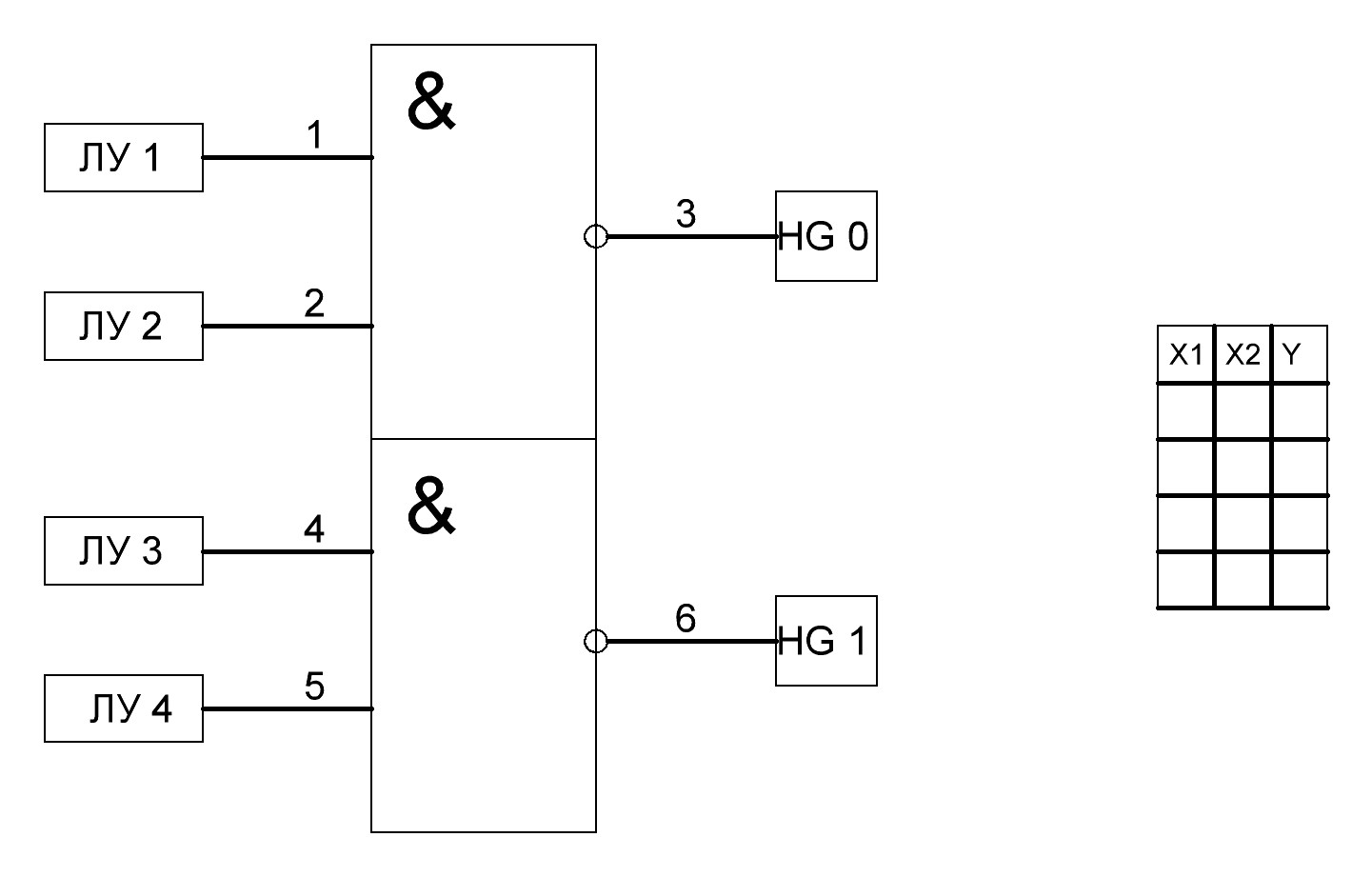 С помощью электронной программы Администратор сети ОТС, ОбТС  проверьте состояние каналов      3.Произвести измерение:   - частоты f =15400 Гц;  -уровня амплитуды U= 375mB       4.Закодировать кодом ANSI следующее сообщение: «Синхронная передача», определить информационный объем сообщения     5. Провести инсталляцию программного продукта на персональный компьютерС помощью микросхемы К155 ЛА 3 собрать схему и исследовать работу  логических элементов «И-НЕ». (14-питание, 7-общий)С помощью электронной программы Администратор сети ОТС, ОбТС  проверьте состояние каналов      3.Произвести измерение:   - частоты f =15400 Гц;  -уровня амплитуды U= 375mB       4.Закодировать кодом ANSI следующее сообщение: «Синхронная передача», определить информационный объем сообщения     5. Провести инсталляцию программного продукта на персональный компьютерС помощью микросхемы К155 ЛА 3 собрать схему и исследовать работу  логических элементов «И-НЕ». (14-питание, 7-общий)С помощью электронной программы Администратор сети ОТС, ОбТС  проверьте состояние каналов      3.Произвести измерение:   - частоты f =15400 Гц;  -уровня амплитуды U= 375mB       4.Закодировать кодом ANSI следующее сообщение: «Синхронная передача», определить информационный объем сообщения     5. Провести инсталляцию программного продукта на персональный компьютерЧлены комиссии:Члены комиссии:Члены комиссии:Зав.отделением                                                                                                                                           Г.М. НепогодинЗав.отделением                                                                                                                                           Г.М. НепогодинЗав.отделением                                                                                                                                           Г.М. НепогодинПреподаватели:                                                                                                                                            А.В. АндрееваПреподаватели:                                                                                                                                            А.В. АндрееваПреподаватели:                                                                                                                                            А.В. Андреева	    А.Б. Соболева	    А.Б. Соболева	    А.Б. СоболеваЕ.Г. КузнецовЕ.Г. КузнецовЕ.Г. Кузнецов	       В.М. Ханин	       В.М. Ханин	       В.М. ХанинРассмотрено предметнойкомиссией, протокол №«…..»…………….2020г.Председатель   ЦК ______________И.В. ГлуховаЭкзамен квалификационныйБилет  №  2ПМ.01, ПМ.02,ПМ.03спец. 11.02.06  Техническая эксплуатация транспортного радиоэлектронного оборудованияУТВЕРЖДАЮЗам. Директора по УР__________Т.В.Моисеева«……»……………2020г.Инструкция: выполнение КПЗ направлено на проверку практического опыта, умений и знаний: ПО1,ПО2, ПО3,У1, У2, У3,У4,У5,У6,У7,У8 З1, З2, З3,З4,З5,З6,З7,З8,З9,10Внимательно прочитайте задание.Инструкция: выполнение КПЗ направлено на проверку практического опыта, умений и знаний: ПО1,ПО2, ПО3,У1, У2, У3,У4,У5,У6,У7,У8 З1, З2, З3,З4,З5,З6,З7,З8,З9,10Внимательно прочитайте задание.Инструкция: выполнение КПЗ направлено на проверку практического опыта, умений и знаний: ПО1,ПО2, ПО3,У1, У2, У3,У4,У5,У6,У7,У8 З1, З2, З3,З4,З5,З6,З7,З8,З9,10Внимательно прочитайте задание.Текст заданияТекст заданияТекст заданияС помощью микросхемы К514 ИД 2 собрать схему и продемонстрировать работу дешифратора (14-питание, 7-общий)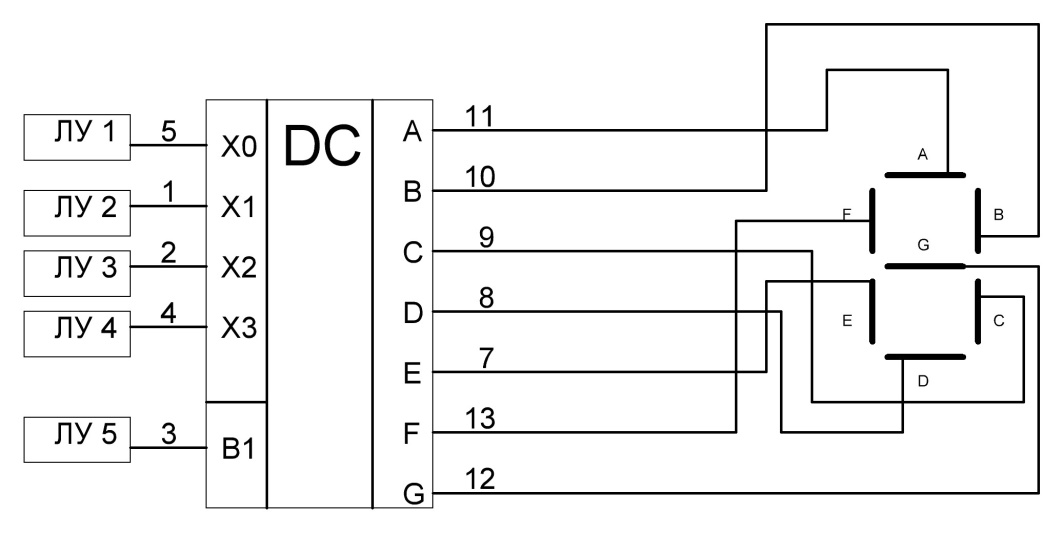 2.С помощью электронной программы Администратор сети ОТС, ОбТС  проведите мониторинг каналов      3. Осциллографом измерить уровень выходного напряжения генератора Г3-118 4.Закодировать кодом КОИ-7 следующее сообщение: «Синхронная передача», определить информационный объем сообщения5. Провести деинсталляцию программного продукта на персональный компьютерС помощью микросхемы К514 ИД 2 собрать схему и продемонстрировать работу дешифратора (14-питание, 7-общий)2.С помощью электронной программы Администратор сети ОТС, ОбТС  проведите мониторинг каналов      3. Осциллографом измерить уровень выходного напряжения генератора Г3-118 4.Закодировать кодом КОИ-7 следующее сообщение: «Синхронная передача», определить информационный объем сообщения5. Провести деинсталляцию программного продукта на персональный компьютерС помощью микросхемы К514 ИД 2 собрать схему и продемонстрировать работу дешифратора (14-питание, 7-общий)2.С помощью электронной программы Администратор сети ОТС, ОбТС  проведите мониторинг каналов      3. Осциллографом измерить уровень выходного напряжения генератора Г3-118 4.Закодировать кодом КОИ-7 следующее сообщение: «Синхронная передача», определить информационный объем сообщения5. Провести деинсталляцию программного продукта на персональный компьютерЧлены комиссии:Члены комиссии:Члены комиссии:Зав.отделением                                                                                                                                           Г.М. НепогодинЗав.отделением                                                                                                                                           Г.М. НепогодинЗав.отделением                                                                                                                                           Г.М. НепогодинПреподаватели:                                                                                                                                            А.В. АндрееваПреподаватели:                                                                                                                                            А.В. АндрееваПреподаватели:                                                                                                                                            А.В. Андреева	    А.Б. Соболева	    А.Б. Соболева	    А.Б. СоболеваЕ.Г. КузнецовЕ.Г. КузнецовЕ.Г. Кузнецов	       В.М. Ханин	       В.М. Ханин	       В.М. ХанинРассмотрено предметнойкомиссией, протокол №«…..»…………….2020г.Председатель   ЦК ______________И.В. ГлуховаЭкзамен квалификационныйБилет  №  3ПМ.01, ПМ.02,ПМ.03спец. 11.02.06  Техническая эксплуатация транспортного радиоэлектронного оборудованияУТВЕРЖДАЮЗам. Директора по УР__________Т.В.Моисеева«……»……………2020г.Инструкция: выполнение КПЗ направлено на проверку практического опыта, умений и знаний: ПО1,ПО2, ПО3,У1, У2, У3,У4,У5,У6,У7,У8 З1, З2, З3,З4,З5,З6,З7,З8,З9,10Внимательно прочитайте задание.Инструкция: выполнение КПЗ направлено на проверку практического опыта, умений и знаний: ПО1,ПО2, ПО3,У1, У2, У3,У4,У5,У6,У7,У8 З1, З2, З3,З4,З5,З6,З7,З8,З9,10Внимательно прочитайте задание.Инструкция: выполнение КПЗ направлено на проверку практического опыта, умений и знаний: ПО1,ПО2, ПО3,У1, У2, У3,У4,У5,У6,У7,У8 З1, З2, З3,З4,З5,З6,З7,З8,З9,10Внимательно прочитайте задание.Текст заданияТекст заданияТекст заданияС помощью микросхемы К155 ИЕ 2 собрать указанную схему и продемонстрировать работу счетчика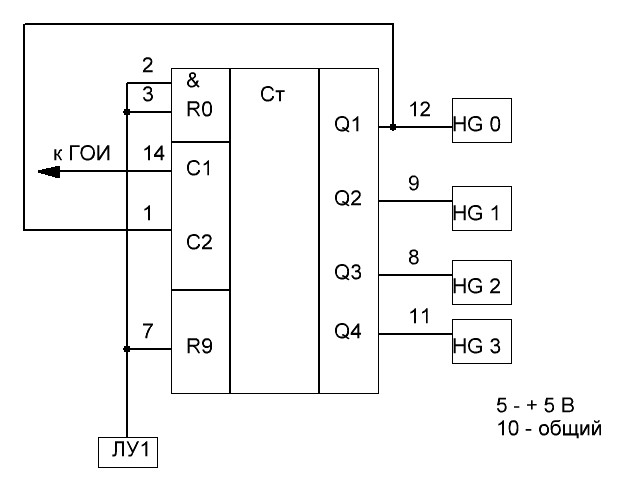 2. С помощью электронной программы Администратор сети ОТС, ОбТС  проведите диагностику каналов3. Определить сопротивление косвенным методом (вольтметра-амперметра). Составить схему измерительной установки 4.Закодировать кодом КОИ-8 следующее сообщение: «Концепция сетей данных», определить информационный объем сообщения5. Продемонстрировать и пояснить порядок измерения напряжения источника +5В и -5В радиостанции РС-46МЦС помощью микросхемы К155 ИЕ 2 собрать указанную схему и продемонстрировать работу счетчика2. С помощью электронной программы Администратор сети ОТС, ОбТС  проведите диагностику каналов3. Определить сопротивление косвенным методом (вольтметра-амперметра). Составить схему измерительной установки 4.Закодировать кодом КОИ-8 следующее сообщение: «Концепция сетей данных», определить информационный объем сообщения5. Продемонстрировать и пояснить порядок измерения напряжения источника +5В и -5В радиостанции РС-46МЦС помощью микросхемы К155 ИЕ 2 собрать указанную схему и продемонстрировать работу счетчика2. С помощью электронной программы Администратор сети ОТС, ОбТС  проведите диагностику каналов3. Определить сопротивление косвенным методом (вольтметра-амперметра). Составить схему измерительной установки 4.Закодировать кодом КОИ-8 следующее сообщение: «Концепция сетей данных», определить информационный объем сообщения5. Продемонстрировать и пояснить порядок измерения напряжения источника +5В и -5В радиостанции РС-46МЦЧлены комиссии:Члены комиссии:Члены комиссии:Зав.отделением                                                                                                                                           Г.М. НепогодинЗав.отделением                                                                                                                                           Г.М. НепогодинЗав.отделением                                                                                                                                           Г.М. НепогодинПреподаватели:                                                                                                                                            А.В. АндрееваПреподаватели:                                                                                                                                            А.В. АндрееваПреподаватели:                                                                                                                                            А.В. Андреева	    А.Б. Соболева	    А.Б. Соболева	    А.Б. СоболеваЕ.Г. КузнецовЕ.Г. КузнецовЕ.Г. Кузнецов	       В.М. Ханин	       В.М. Ханин	       В.М. ХанинРассмотрено предметнойкомиссией, протокол №«…..»…………….2020г.Председатель   ЦК ______________И.В. ГлуховаЭкзамен квалификационныйБилет  №  4ПМ.01, ПМ.02,ПМ.03спец. 11.02.06  Техническая эксплуатация транспортного радиоэлектронного оборудованияУТВЕРЖДАЮЗам. Директора по УР__________Т.В.Моисеева«……»……………2020г.Инструкция: выполнение КПЗ направлено на проверку практического опыта, умений и знаний: ПО1,ПО2, ПО3,У1, У2, У3,У4,У5,У6,У7,У8 З1, З2, З3,З4,З5,З6,З7,З8,З9,10Внимательно прочитайте задание.Инструкция: выполнение КПЗ направлено на проверку практического опыта, умений и знаний: ПО1,ПО2, ПО3,У1, У2, У3,У4,У5,У6,У7,У8 З1, З2, З3,З4,З5,З6,З7,З8,З9,10Внимательно прочитайте задание.Инструкция: выполнение КПЗ направлено на проверку практического опыта, умений и знаний: ПО1,ПО2, ПО3,У1, У2, У3,У4,У5,У6,У7,У8 З1, З2, З3,З4,З5,З6,З7,З8,З9,10Внимательно прочитайте задание.Текст заданияТекст заданияТекст задания1.С помощью микросхемы К155 ИМ 3 собрать указанную схему сумматора 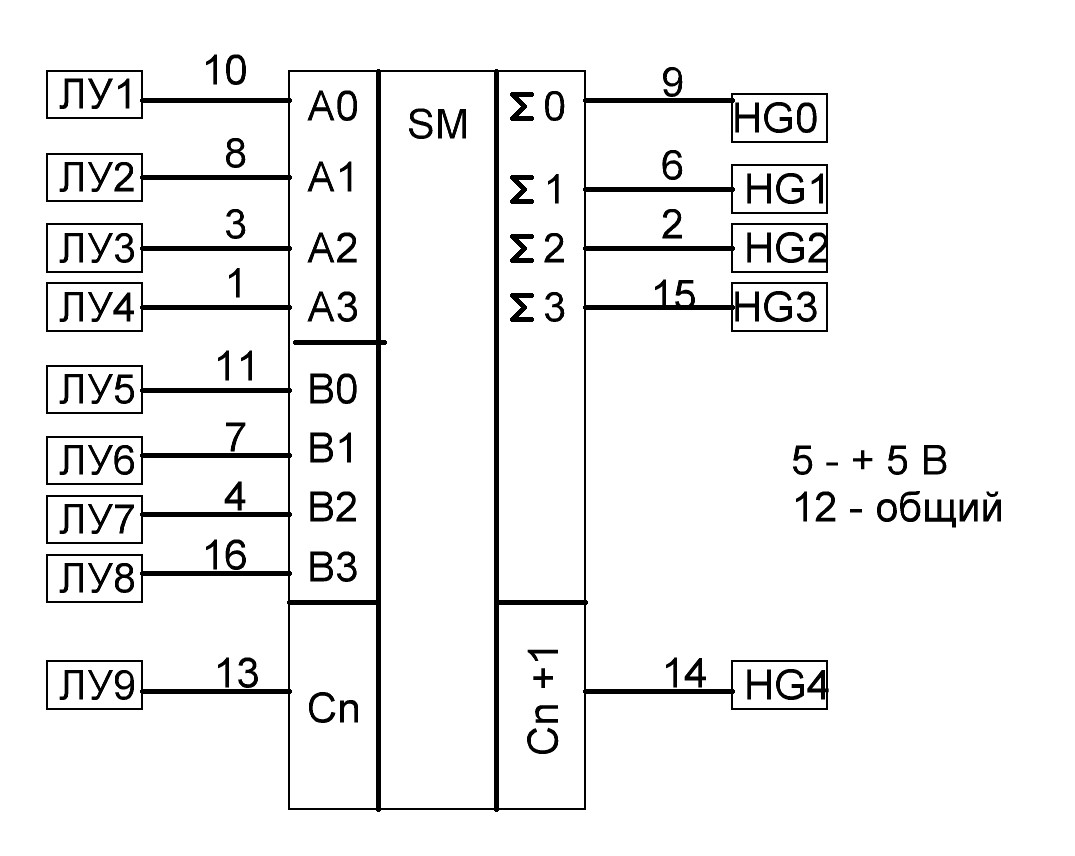 2. С помощью электронной программы Администратор сети ОТС, ОбТС  пункт «Осциллограф», покажите изменение состояния канала с течением времени3. Установить, измерить уровень выходного напряжения и частоту на генераторе Г4-102                              Uвых. = 150 mВ; f = 40575 кГц 4.Закодировать кодом МТК-2 следующее сообщение: «Концепция сетей данных», определить информационный объем сообщения5. Продемонстрировать и пояснить порядок измерения уровня сигнала на входе адаптера пульта управления 1 радиостанции РС-46МЦ1.С помощью микросхемы К155 ИМ 3 собрать указанную схему сумматора 2. С помощью электронной программы Администратор сети ОТС, ОбТС  пункт «Осциллограф», покажите изменение состояния канала с течением времени3. Установить, измерить уровень выходного напряжения и частоту на генераторе Г4-102                              Uвых. = 150 mВ; f = 40575 кГц 4.Закодировать кодом МТК-2 следующее сообщение: «Концепция сетей данных», определить информационный объем сообщения5. Продемонстрировать и пояснить порядок измерения уровня сигнала на входе адаптера пульта управления 1 радиостанции РС-46МЦ1.С помощью микросхемы К155 ИМ 3 собрать указанную схему сумматора 2. С помощью электронной программы Администратор сети ОТС, ОбТС  пункт «Осциллограф», покажите изменение состояния канала с течением времени3. Установить, измерить уровень выходного напряжения и частоту на генераторе Г4-102                              Uвых. = 150 mВ; f = 40575 кГц 4.Закодировать кодом МТК-2 следующее сообщение: «Концепция сетей данных», определить информационный объем сообщения5. Продемонстрировать и пояснить порядок измерения уровня сигнала на входе адаптера пульта управления 1 радиостанции РС-46МЦЧлены комиссии:Члены комиссии:Члены комиссии:Зав.отделением                                                                                                                                           Г.М. НепогодинЗав.отделением                                                                                                                                           Г.М. НепогодинЗав.отделением                                                                                                                                           Г.М. НепогодинПреподаватели:                                                                                                                                            А.В. АндрееваПреподаватели:                                                                                                                                            А.В. АндрееваПреподаватели:                                                                                                                                            А.В. Андреева	    А.Б. Соболева	    А.Б. Соболева	    А.Б. СоболеваЕ.Г. КузнецовЕ.Г. КузнецовЕ.Г. Кузнецов	       В.М. Ханин	       В.М. Ханин	       В.М. ХанинРассмотрено предметнойкомиссией, протокол №«…..»…………….2020г.Председатель   ЦК ______________И.В. ГлуховаЭкзамен квалификационныйБилет  №  5ПМ.01, ПМ.02,ПМ.03спец. 11.02.06  Техническая эксплуатация транспортного радиоэлектронного оборудованияУТВЕРЖДАЮЗам. Директора по УР__________Т.В.Моисеева«……»……………2020г.Инструкция: выполнение КПЗ направлено на проверку практического опыта, умений и знаний: ПО1,ПО2, ПО3,У1, У2, У3,У4,У5,У6,У7,У8 З1, З2, З3,З4,З5,З6,З7,З8,З9,10Внимательно прочитайте задание.Инструкция: выполнение КПЗ направлено на проверку практического опыта, умений и знаний: ПО1,ПО2, ПО3,У1, У2, У3,У4,У5,У6,У7,У8 З1, З2, З3,З4,З5,З6,З7,З8,З9,10Внимательно прочитайте задание.Инструкция: выполнение КПЗ направлено на проверку практического опыта, умений и знаний: ПО1,ПО2, ПО3,У1, У2, У3,У4,У5,У6,У7,У8 З1, З2, З3,З4,З5,З6,З7,З8,З9,10Внимательно прочитайте задание.Текст заданияТекст заданияТекст задания1. С помощью микросхемы  К155 КП 7 собрать схему работы мультиплексора 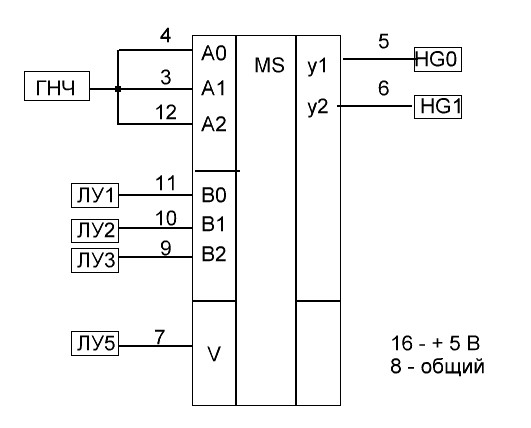 2. С помощью электронной программы Администратор сети ОТС, ОбТС  выполните контроль каналов 3. Установить, измерить уровень выходного напряжения и период на генераторе Г3-118Uвых. = 500 В; Т = 125 mc 4.Закодировать кодом Unicode  следующее сообщение: «Концепция сетей», определить информационный объем сообщения5. Просмотреть IP – адрес и маску сетевого компьютера1. С помощью микросхемы  К155 КП 7 собрать схему работы мультиплексора 2. С помощью электронной программы Администратор сети ОТС, ОбТС  выполните контроль каналов 3. Установить, измерить уровень выходного напряжения и период на генераторе Г3-118Uвых. = 500 В; Т = 125 mc 4.Закодировать кодом Unicode  следующее сообщение: «Концепция сетей», определить информационный объем сообщения5. Просмотреть IP – адрес и маску сетевого компьютера1. С помощью микросхемы  К155 КП 7 собрать схему работы мультиплексора 2. С помощью электронной программы Администратор сети ОТС, ОбТС  выполните контроль каналов 3. Установить, измерить уровень выходного напряжения и период на генераторе Г3-118Uвых. = 500 В; Т = 125 mc 4.Закодировать кодом Unicode  следующее сообщение: «Концепция сетей», определить информационный объем сообщения5. Просмотреть IP – адрес и маску сетевого компьютераЧлены комиссии:Члены комиссии:Члены комиссии:Зав.отделением                                                                                                                                           Г.М. НепогодинЗав.отделением                                                                                                                                           Г.М. НепогодинЗав.отделением                                                                                                                                           Г.М. НепогодинПреподаватели:                                                                                                                                            А.В. АндрееваПреподаватели:                                                                                                                                            А.В. АндрееваПреподаватели:                                                                                                                                            А.В. Андреева	    А.Б. Соболева	    А.Б. Соболева	    А.Б. СоболеваЕ.Г. КузнецовЕ.Г. КузнецовЕ.Г. Кузнецов	       В.М. Ханин	       В.М. Ханин	       В.М. ХанинРассмотрено предметнойкомиссией, протокол №«…..»…………….2020г.Председатель   ЦК ______________И.В. ГлуховаЭкзамен квалификационныйБилет  №  6ПМ.01, ПМ.02,ПМ.03спец. 11.02.06  Техническая эксплуатация транспортного радиоэлектронного оборудованияУТВЕРЖДАЮЗам. Директора по УР__________Т.В.Моисеева«……»……………2020г.Инструкция: выполнение КПЗ направлено на проверку практического опыта, умений и знаний: ПО1,ПО2, ПО3,У1, У2, У3,У4,У5,У6,У7,У8 З1, З2, З3,З4,З5,З6,З7,З8,З9,10Внимательно прочитайте задание.Инструкция: выполнение КПЗ направлено на проверку практического опыта, умений и знаний: ПО1,ПО2, ПО3,У1, У2, У3,У4,У5,У6,У7,У8 З1, З2, З3,З4,З5,З6,З7,З8,З9,10Внимательно прочитайте задание.Инструкция: выполнение КПЗ направлено на проверку практического опыта, умений и знаний: ПО1,ПО2, ПО3,У1, У2, У3,У4,У5,У6,У7,У8 З1, З2, З3,З4,З5,З6,З7,З8,З9,10Внимательно прочитайте задание.Текст заданияТекст заданияТекст задания1. Исследовать работу асинхронного RS – триггера на микросхеме К155 ЛА 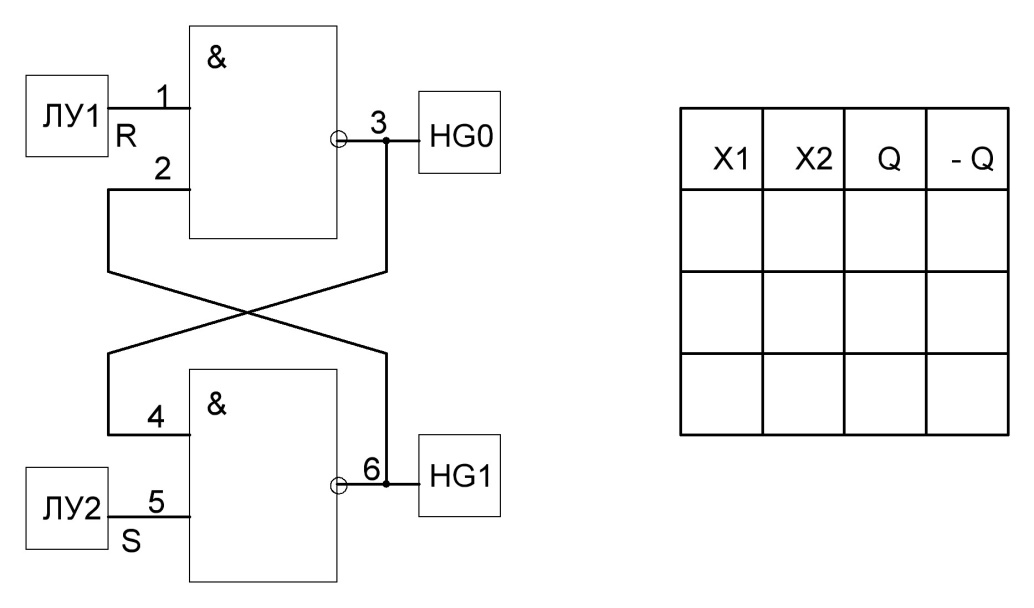 2. С помощью электронной программы Администратор сети ОТС, ОбТС  проведите мониторинг работы СМК-30 – выполните удаленную проверку состояния устройства (внешняя панель)3. Произвести измерение уровня сигнала на выходе генератора Г3-118 при ослаблении: 0дБ;10дБ; 20дБ;30дБ;40дБ 4.Закодировать  кодом с удвоением элементов следующее сообщение 1010011, определить количество информационных и контрольных символов5. Используя локальную сеть, продемонстрировать и пояснить порядок копирования папки с вашего сетевого компьютера на любую доступную сетевую станцию1. Исследовать работу асинхронного RS – триггера на микросхеме К155 ЛА 2. С помощью электронной программы Администратор сети ОТС, ОбТС  проведите мониторинг работы СМК-30 – выполните удаленную проверку состояния устройства (внешняя панель)3. Произвести измерение уровня сигнала на выходе генератора Г3-118 при ослаблении: 0дБ;10дБ; 20дБ;30дБ;40дБ 4.Закодировать  кодом с удвоением элементов следующее сообщение 1010011, определить количество информационных и контрольных символов5. Используя локальную сеть, продемонстрировать и пояснить порядок копирования папки с вашего сетевого компьютера на любую доступную сетевую станцию1. Исследовать работу асинхронного RS – триггера на микросхеме К155 ЛА 2. С помощью электронной программы Администратор сети ОТС, ОбТС  проведите мониторинг работы СМК-30 – выполните удаленную проверку состояния устройства (внешняя панель)3. Произвести измерение уровня сигнала на выходе генератора Г3-118 при ослаблении: 0дБ;10дБ; 20дБ;30дБ;40дБ 4.Закодировать  кодом с удвоением элементов следующее сообщение 1010011, определить количество информационных и контрольных символов5. Используя локальную сеть, продемонстрировать и пояснить порядок копирования папки с вашего сетевого компьютера на любую доступную сетевую станциюЧлены комиссии:Члены комиссии:Члены комиссии:Зав.отделением                                                                                                                                           Г.М. НепогодинЗав.отделением                                                                                                                                           Г.М. НепогодинЗав.отделением                                                                                                                                           Г.М. НепогодинПреподаватели:                                                                                                                                            А.В. АндрееваПреподаватели:                                                                                                                                            А.В. АндрееваПреподаватели:                                                                                                                                            А.В. Андреева	    А.Б. Соболева	    А.Б. Соболева	    А.Б. СоболеваЕ.Г. КузнецовЕ.Г. КузнецовЕ.Г. Кузнецов	       В.М. Ханин	       В.М. Ханин	       В.М. ХанинЧлены комиссии:Экзамен квалификационныйБилет  №  7ПМ.01, ПМ.02,ПМ.03спец. 11.02.06  Техническая эксплуатация транспортного радиоэлектронного оборудованияУТВЕРЖДАЮЗам. Директора по УР__________Т.В.Моисеева«……»……………2020г.Инструкция: выполнение КПЗ направлено на проверку практического опыта, умений и знаний: ПО1,ПО2, ПО3,У1, У2, У3,У4,У5,У6,У7,У8 З1, З2, З3,З4,З5,З6,З7,З8,З9,10Внимательно прочитайте задание.Инструкция: выполнение КПЗ направлено на проверку практического опыта, умений и знаний: ПО1,ПО2, ПО3,У1, У2, У3,У4,У5,У6,У7,У8 З1, З2, З3,З4,З5,З6,З7,З8,З9,10Внимательно прочитайте задание.Инструкция: выполнение КПЗ направлено на проверку практического опыта, умений и знаний: ПО1,ПО2, ПО3,У1, У2, У3,У4,У5,У6,У7,У8 З1, З2, З3,З4,З5,З6,З7,З8,З9,10Внимательно прочитайте задание.Текст заданияТекст заданияТекст задания 1 Собрать схему работы синхронного RS -  триггера на микросхеме К155 ЛА 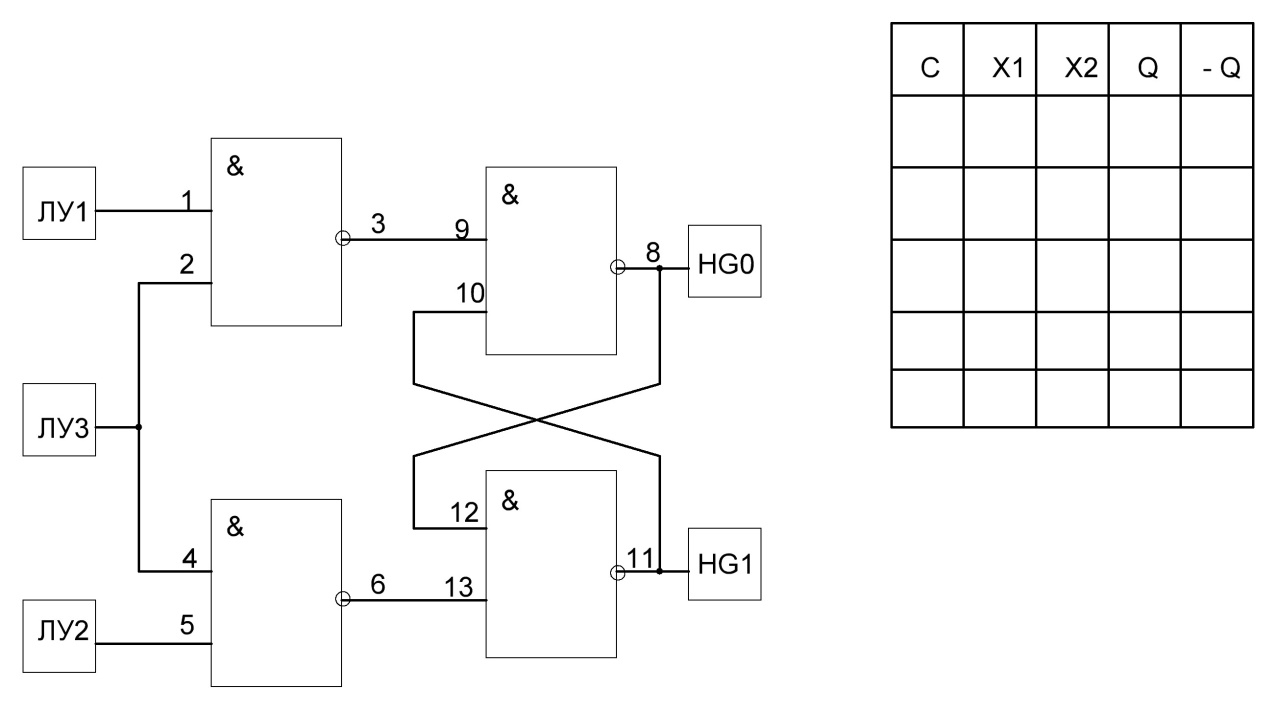 2. С помощью электронной программы Администратор сети ОТС, ОбТС  проведите мониторинг работы СМК-30 – проверьте состояние устройств 3. По маркировке на шкале прибора, дать полную характеристику прибору.Привести схемы включения приборов для измерения напряжения и тока 4.Закодировать   инверсным кодом следующее сообщение 1010011, определить количество информационных и контрольных символов5. Произвести измерения уровня сигнала на входе АПК2 радиостанции РС-46МЦ 1 Собрать схему работы синхронного RS -  триггера на микросхеме К155 ЛА 2. С помощью электронной программы Администратор сети ОТС, ОбТС  проведите мониторинг работы СМК-30 – проверьте состояние устройств 3. По маркировке на шкале прибора, дать полную характеристику прибору.Привести схемы включения приборов для измерения напряжения и тока 4.Закодировать   инверсным кодом следующее сообщение 1010011, определить количество информационных и контрольных символов5. Произвести измерения уровня сигнала на входе АПК2 радиостанции РС-46МЦ 1 Собрать схему работы синхронного RS -  триггера на микросхеме К155 ЛА 2. С помощью электронной программы Администратор сети ОТС, ОбТС  проведите мониторинг работы СМК-30 – проверьте состояние устройств 3. По маркировке на шкале прибора, дать полную характеристику прибору.Привести схемы включения приборов для измерения напряжения и тока 4.Закодировать   инверсным кодом следующее сообщение 1010011, определить количество информационных и контрольных символов5. Произвести измерения уровня сигнала на входе АПК2 радиостанции РС-46МЦЧлены комиссии:Члены комиссии:Члены комиссии:Зав.отделением                                                                                                                                           Г.М. НепогодинЗав.отделением                                                                                                                                           Г.М. НепогодинЗав.отделением                                                                                                                                           Г.М. НепогодинПреподаватели:                                                                                                                                            А.В. АндрееваПреподаватели:                                                                                                                                            А.В. АндрееваПреподаватели:                                                                                                                                            А.В. Андреева	    А.Б. Соболева	    А.Б. Соболева	    А.Б. СоболеваЕ.Г. КузнецовЕ.Г. КузнецовЕ.Г. Кузнецов	       В.М. Ханин	       В.М. Ханин	       В.М. ХанинРассмотрено предметнойкомиссией, протокол №«…..»…………….2020г.Председатель   ЦК ______________И.В. ГлуховаЭкзамен квалификационныйБилет  №  8ПМ.01, ПМ.02,ПМ.03спец. 11.02.06  Техническая эксплуатация транспортного радиоэлектронного оборудованияУТВЕРЖДАЮЗам. Директора по УР__________Т.В.Моисеева«……»……………2020г.Инструкция: выполнение КПЗ направлено на проверку практического опыта, умений и знаний: ПО1,ПО2, ПО3,У1, У2, У3,У4,У5,У6,У7,У8 З1, З2, З3,З4,З5,З6,З7,З8,З9,10Внимательно прочитайте задание.Инструкция: выполнение КПЗ направлено на проверку практического опыта, умений и знаний: ПО1,ПО2, ПО3,У1, У2, У3,У4,У5,У6,У7,У8 З1, З2, З3,З4,З5,З6,З7,З8,З9,10Внимательно прочитайте задание.Инструкция: выполнение КПЗ направлено на проверку практического опыта, умений и знаний: ПО1,ПО2, ПО3,У1, У2, У3,У4,У5,У6,У7,У8 З1, З2, З3,З4,З5,З6,З7,З8,З9,10Внимательно прочитайте задание.Текст заданияТекст заданияТекст задания 1 Собрать схему работы регистров  на микросхеме КР1533 ИР34  пояснить его работу 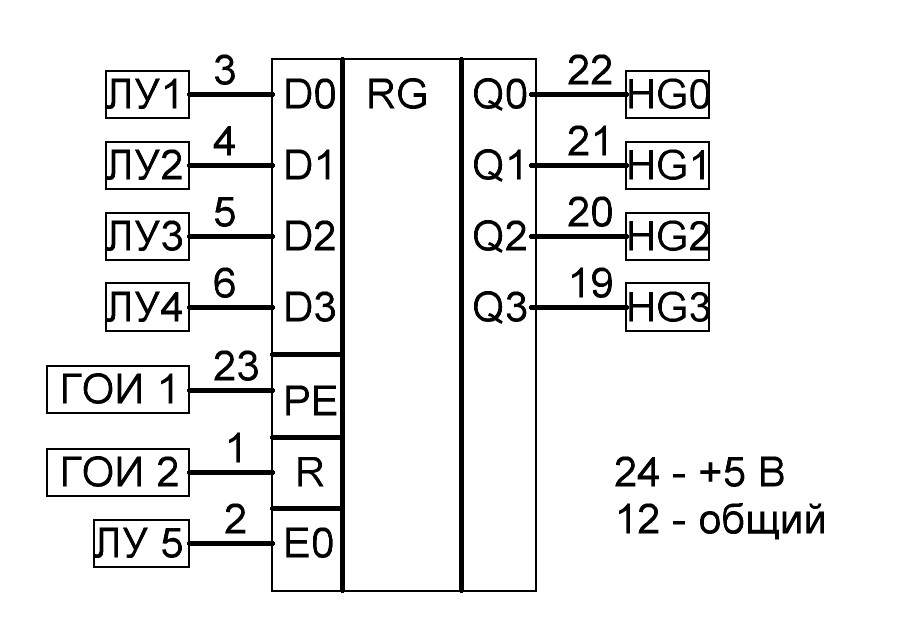 2. С помощью электронной программы Администратор сети ОТС, ОбТС  проведите мониторинг работы СМК-30 – проверьте карту состояния каналов3. Произвести измерение уровня сигнала на выходе генератора Г4-158 при ослаблении: 0дБ;10дБ; 20дБ;30дБ;40дБ 4.Закодировать   инверсным кодом следующее сообщение 1010111, определить количество информационных и контрольных символов5. Произвести организацию связи по радиоканалу с использованием РС-46МЦ 1 Собрать схему работы регистров  на микросхеме КР1533 ИР34  пояснить его работу 2. С помощью электронной программы Администратор сети ОТС, ОбТС  проведите мониторинг работы СМК-30 – проверьте карту состояния каналов3. Произвести измерение уровня сигнала на выходе генератора Г4-158 при ослаблении: 0дБ;10дБ; 20дБ;30дБ;40дБ 4.Закодировать   инверсным кодом следующее сообщение 1010111, определить количество информационных и контрольных символов5. Произвести организацию связи по радиоканалу с использованием РС-46МЦ 1 Собрать схему работы регистров  на микросхеме КР1533 ИР34  пояснить его работу 2. С помощью электронной программы Администратор сети ОТС, ОбТС  проведите мониторинг работы СМК-30 – проверьте карту состояния каналов3. Произвести измерение уровня сигнала на выходе генератора Г4-158 при ослаблении: 0дБ;10дБ; 20дБ;30дБ;40дБ 4.Закодировать   инверсным кодом следующее сообщение 1010111, определить количество информационных и контрольных символов5. Произвести организацию связи по радиоканалу с использованием РС-46МЦЧлены комиссии:Члены комиссии:Члены комиссии:Зав.отделением                                                                                                                                           Г.М. НепогодинЗав.отделением                                                                                                                                           Г.М. НепогодинЗав.отделением                                                                                                                                           Г.М. НепогодинПреподаватели:                                                                                                                                            А.В. АндрееваПреподаватели:                                                                                                                                            А.В. АндрееваПреподаватели:                                                                                                                                            А.В. Андреева	    А.Б. Соболева	    А.Б. Соболева	    А.Б. СоболеваЕ.Г. КузнецовЕ.Г. КузнецовЕ.Г. Кузнецов	       В.М. Ханин	       В.М. Ханин	       В.М. ХанинРассмотрено предметнойкомиссией, протокол №«…..»…………….2020г.Председатель   ЦК ______________И.В. ГлуховаЭкзамен квалификационныйБилет  №  9ПМ.01, ПМ.02,ПМ.03спец. 11.02.06  Техническая эксплуатация транспортного радиоэлектронного оборудованияУТВЕРЖДАЮЗам. Директора по УР__________Т.В.Моисеева«……»……………2020г.Инструкция: выполнение КПЗ направлено на проверку практического опыта, умений и знаний: ПО1,ПО2, ПО3,У1, У2, У3,У4,У5,У6,У7,У8 З1, З2, З3,З4,З5,З6,З7,З8,З9,10Внимательно прочитайте задание.Инструкция: выполнение КПЗ направлено на проверку практического опыта, умений и знаний: ПО1,ПО2, ПО3,У1, У2, У3,У4,У5,У6,У7,У8 З1, З2, З3,З4,З5,З6,З7,З8,З9,10Внимательно прочитайте задание.Инструкция: выполнение КПЗ направлено на проверку практического опыта, умений и знаний: ПО1,ПО2, ПО3,У1, У2, У3,У4,У5,У6,У7,У8 З1, З2, З3,З4,З5,З6,З7,З8,З9,10Внимательно прочитайте задание.Текст заданияТекст заданияТекст задания1.Собрать схему работы регистров  на микросхеме КР1533 ИР34  пояснить его работу 2.С помощью электронной программы Администратор сети ОТС, ОбТС  проведите тестирование  радиостанции РС-46М3. По маркировке на шкале прибора, дать полную характеристику прибору4.Закодировать   кодом с проверкой на четность следующее сообщение 1010111, определить количество информационных и контрольных символов5. Провести контроль вторичного напряжения сети радиостанции РС-46МЦ1.Собрать схему работы регистров  на микросхеме КР1533 ИР34  пояснить его работу 2.С помощью электронной программы Администратор сети ОТС, ОбТС  проведите тестирование  радиостанции РС-46М3. По маркировке на шкале прибора, дать полную характеристику прибору4.Закодировать   кодом с проверкой на четность следующее сообщение 1010111, определить количество информационных и контрольных символов5. Провести контроль вторичного напряжения сети радиостанции РС-46МЦ1.Собрать схему работы регистров  на микросхеме КР1533 ИР34  пояснить его работу 2.С помощью электронной программы Администратор сети ОТС, ОбТС  проведите тестирование  радиостанции РС-46М3. По маркировке на шкале прибора, дать полную характеристику прибору4.Закодировать   кодом с проверкой на четность следующее сообщение 1010111, определить количество информационных и контрольных символов5. Провести контроль вторичного напряжения сети радиостанции РС-46МЦЧлены комиссии:Члены комиссии:Члены комиссии:Зав.отделением                                                                                                                                           Г.М. НепогодинЗав.отделением                                                                                                                                           Г.М. НепогодинЗав.отделением                                                                                                                                           Г.М. НепогодинПреподаватели:                                                                                                                                            А.В. АндрееваПреподаватели:                                                                                                                                            А.В. АндрееваПреподаватели:                                                                                                                                            А.В. Андреева	    А.Б. Соболева	    А.Б. Соболева	    А.Б. СоболеваЕ.Г. КузнецовЕ.Г. КузнецовЕ.Г. Кузнецов	       В.М. Ханин	       В.М. Ханин	       В.М. ХанинРассмотрено предметнойкомиссией, протокол №«…..»…………….2020г.Председатель   ЦК ______________И.В. ГлуховаЭкзамен квалификационныйБилет  №  10ПМ.01, ПМ.02,ПМ.03спец. 11.02.06  Техническая эксплуатация транспортного радиоэлектронного оборудованияУТВЕРЖДАЮЗам. Директора по УР__________Т.В.Моисеева«……»……………2020г.Инструкция: выполнение КПЗ направлено на проверку практического опыта, умений и знаний: ПО1,ПО2, ПО3,У1, У2, У3,У4,У5,У6,У7,У8 З1, З2, З3,З4,З5,З6,З7,З8,З9,10Внимательно прочитайте задание.Инструкция: выполнение КПЗ направлено на проверку практического опыта, умений и знаний: ПО1,ПО2, ПО3,У1, У2, У3,У4,У5,У6,У7,У8 З1, З2, З3,З4,З5,З6,З7,З8,З9,10Внимательно прочитайте задание.Инструкция: выполнение КПЗ направлено на проверку практического опыта, умений и знаний: ПО1,ПО2, ПО3,У1, У2, У3,У4,У5,У6,У7,У8 З1, З2, З3,З4,З5,З6,З7,З8,З9,10Внимательно прочитайте задание.Текст заданияТекст заданияТекст задания1.С  использованием программы EWB исследуйте однополупериодную схему выпрямления2. С помощью электронной программы Администратор сети ОТС, ОбТС  проведите мониторинг работы СМК-30 – проверьте состояние устройств3. Произвести измерение:   - частоты f =15400 Гц-уровня амплитуды U= 375mB4.Закодировать   кодом с проверкой на четность следующее сообщение 1110111, определить количество информационных и контрольных символов5. Произвести программирование и настройку рации1.С  использованием программы EWB исследуйте однополупериодную схему выпрямления2. С помощью электронной программы Администратор сети ОТС, ОбТС  проведите мониторинг работы СМК-30 – проверьте состояние устройств3. Произвести измерение:   - частоты f =15400 Гц-уровня амплитуды U= 375mB4.Закодировать   кодом с проверкой на четность следующее сообщение 1110111, определить количество информационных и контрольных символов5. Произвести программирование и настройку рации1.С  использованием программы EWB исследуйте однополупериодную схему выпрямления2. С помощью электронной программы Администратор сети ОТС, ОбТС  проведите мониторинг работы СМК-30 – проверьте состояние устройств3. Произвести измерение:   - частоты f =15400 Гц-уровня амплитуды U= 375mB4.Закодировать   кодом с проверкой на четность следующее сообщение 1110111, определить количество информационных и контрольных символов5. Произвести программирование и настройку рацииЧлены комиссии:Члены комиссии:Члены комиссии:Зав.отделением                                                                                                                                           Г.М. НепогодинЗав.отделением                                                                                                                                           Г.М. НепогодинЗав.отделением                                                                                                                                           Г.М. НепогодинПреподаватели:                                                                                                                                            А.В. АндрееваПреподаватели:                                                                                                                                            А.В. АндрееваПреподаватели:                                                                                                                                            А.В. Андреева	    А.Б. Соболева	    А.Б. Соболева	    А.Б. СоболеваЕ.Г. КузнецовЕ.Г. КузнецовЕ.Г. Кузнецов	       В.М. Ханин	       В.М. Ханин	       В.М. ХанинРассмотрено предметнойкомиссией, протокол №«…..»…………….2020г.Председатель   ЦК ______________И.В. ГлуховаЭкзамен квалификационныйБилет  №  11ПМ.01, ПМ.02,ПМ.03спец. 11.02.06  Техническая эксплуатация транспортного радиоэлектронного оборудованияУТВЕРЖДАЮЗам. Директора по УР__________Т.В.Моисеева«……»……………2020г.Инструкция: выполнение КПЗ направлено на проверку практического опыта, умений и знаний: ПО1,ПО2, ПО3,У1, У2, У3,У4,У5,У6,У7,У8 З1, З2, З3,З4,З5,З6,З7,З8,З9,10Внимательно прочитайте задание.Инструкция: выполнение КПЗ направлено на проверку практического опыта, умений и знаний: ПО1,ПО2, ПО3,У1, У2, У3,У4,У5,У6,У7,У8 З1, З2, З3,З4,З5,З6,З7,З8,З9,10Внимательно прочитайте задание.Инструкция: выполнение КПЗ направлено на проверку практического опыта, умений и знаний: ПО1,ПО2, ПО3,У1, У2, У3,У4,У5,У6,У7,У8 З1, З2, З3,З4,З5,З6,З7,З8,З9,10Внимательно прочитайте задание.Текст заданияТекст заданияТекст задания1.С  использованием программы EWB исследуйте мостовую схему выпрямления2. С помощью электронной программы Администратор сети ОТС, ОбТС  проведите мониторинг каналов3. Определить сопротивление косвенным методом (вольтметра-амперметра). Составить схему измерительной установки4. Принцип построения  стека протоколов TCP/IP 5. Произвести ввод в эксплуатацию радиостанции РС-46МЦ и указать признаки ее нормальной работы1.С  использованием программы EWB исследуйте мостовую схему выпрямления2. С помощью электронной программы Администратор сети ОТС, ОбТС  проведите мониторинг каналов3. Определить сопротивление косвенным методом (вольтметра-амперметра). Составить схему измерительной установки4. Принцип построения  стека протоколов TCP/IP 5. Произвести ввод в эксплуатацию радиостанции РС-46МЦ и указать признаки ее нормальной работы1.С  использованием программы EWB исследуйте мостовую схему выпрямления2. С помощью электронной программы Администратор сети ОТС, ОбТС  проведите мониторинг каналов3. Определить сопротивление косвенным методом (вольтметра-амперметра). Составить схему измерительной установки4. Принцип построения  стека протоколов TCP/IP 5. Произвести ввод в эксплуатацию радиостанции РС-46МЦ и указать признаки ее нормальной работыЧлены комиссии:Члены комиссии:Члены комиссии:Зав.отделением                                                                                                                                           Г.М. НепогодинЗав.отделением                                                                                                                                           Г.М. НепогодинЗав.отделением                                                                                                                                           Г.М. НепогодинПреподаватели:                                                                                                                                            А.В. АндрееваПреподаватели:                                                                                                                                            А.В. АндрееваПреподаватели:                                                                                                                                            А.В. Андреева	    А.Б. Соболева	    А.Б. Соболева	    А.Б. СоболеваЕ.Г. КузнецовЕ.Г. КузнецовЕ.Г. Кузнецов	       В.М. Ханин	       В.М. Ханин	       В.М. ХанинРассмотрено предметнойкомиссией, протокол №«…..»…………….2020г.Председатель   ЦК ______________И.В. ГлуховаЭкзамен квалификационныйБилет  №  12ПМ.01, ПМ.02,ПМ.03спец. 11.02.06  Техническая эксплуатация транспортного радиоэлектронного оборудованияУТВЕРЖДАЮЗам. Директора по УР__________Т.В.Моисеева«……»……………2020г.Инструкция: выполнение КПЗ направлено на проверку практического опыта, умений и знаний: ПО1,ПО2, ПО3,У1, У2, У3,У4,У5,У6,У7,У8 З1, З2, З3,З4,З5,З6,З7,З8,З9,10Внимательно прочитайте задание.Инструкция: выполнение КПЗ направлено на проверку практического опыта, умений и знаний: ПО1,ПО2, ПО3,У1, У2, У3,У4,У5,У6,У7,У8 З1, З2, З3,З4,З5,З6,З7,З8,З9,10Внимательно прочитайте задание.Инструкция: выполнение КПЗ направлено на проверку практического опыта, умений и знаний: ПО1,ПО2, ПО3,У1, У2, У3,У4,У5,У6,У7,У8 З1, З2, З3,З4,З5,З6,З7,З8,З9,10Внимательно прочитайте задание.Текст заданияТекст заданияТекст задания1.С  использованием программы EWB исследуйте двухполупериодную схему выпрямления с общей точкой2. С помощью электронной программы Администратор сети ОТС, ОбТС  проведите мониторинг каналов3. Произвести измерение уровня сигнала на выходе генератора Г3-118 при ослаблении: 0дБ;10дБ; 20дБ;30дБ;40дБ4. С использованием программы ПТК ПТС «Вектор-32», осуществить подготовка и передача новой телеграммы5. Провести контроль вторичного напряжения сети радиостанции РС-46МЦ1.С  использованием программы EWB исследуйте двухполупериодную схему выпрямления с общей точкой2. С помощью электронной программы Администратор сети ОТС, ОбТС  проведите мониторинг каналов3. Произвести измерение уровня сигнала на выходе генератора Г3-118 при ослаблении: 0дБ;10дБ; 20дБ;30дБ;40дБ4. С использованием программы ПТК ПТС «Вектор-32», осуществить подготовка и передача новой телеграммы5. Провести контроль вторичного напряжения сети радиостанции РС-46МЦ1.С  использованием программы EWB исследуйте двухполупериодную схему выпрямления с общей точкой2. С помощью электронной программы Администратор сети ОТС, ОбТС  проведите мониторинг каналов3. Произвести измерение уровня сигнала на выходе генератора Г3-118 при ослаблении: 0дБ;10дБ; 20дБ;30дБ;40дБ4. С использованием программы ПТК ПТС «Вектор-32», осуществить подготовка и передача новой телеграммы5. Провести контроль вторичного напряжения сети радиостанции РС-46МЦЧлены комиссии:Члены комиссии:Члены комиссии:Зав.отделением                                                                                                                                           Г.М. НепогодинЗав.отделением                                                                                                                                           Г.М. НепогодинЗав.отделением                                                                                                                                           Г.М. НепогодинПреподаватели:                                                                                                                                            А.В. АндрееваПреподаватели:                                                                                                                                            А.В. АндрееваПреподаватели:                                                                                                                                            А.В. Андреева	    А.Б. Соболева	    А.Б. Соболева	    А.Б. СоболеваЕ.Г. КузнецовЕ.Г. КузнецовЕ.Г. Кузнецов	       В.М. Ханин	       В.М. Ханин	       В.М. ХанинРассмотрено предметнойкомиссией, протокол №«…..»…………….2020г.Председатель   ЦК ______________И.В. ГлуховаЭкзамен квалификационныйБилет  №  13ПМ.01, ПМ.02,ПМ.03спец. 11.02.06  Техническая эксплуатация транспортного радиоэлектронного оборудованияУТВЕРЖДАЮЗам. Директора по УР__________Т.В.Моисеева«……»……………2020г.Инструкция: выполнение КПЗ направлено на проверку практического опыта, умений и знаний: ПО1,ПО2, ПО3,У1, У2, У3,У4,У5,У6,У7,У8 З1, З2, З3,З4,З5,З6,З7,З8,З9,10Внимательно прочитайте задание.Инструкция: выполнение КПЗ направлено на проверку практического опыта, умений и знаний: ПО1,ПО2, ПО3,У1, У2, У3,У4,У5,У6,У7,У8 З1, З2, З3,З4,З5,З6,З7,З8,З9,10Внимательно прочитайте задание.Инструкция: выполнение КПЗ направлено на проверку практического опыта, умений и знаний: ПО1,ПО2, ПО3,У1, У2, У3,У4,У5,У6,У7,У8 З1, З2, З3,З4,З5,З6,З7,З8,З9,10Внимательно прочитайте задание.Текст заданияТекст заданияТекст задания1.Произвести расчет мощности трехфазного трансформатора, при токе=0,25мА и сопротивлении обмоток -156кОм2. С помощью электронной программы Администратор сети ОТС, ОбТС  проведите мониторинг работы СМК-30 – проверьте карту состояния каналов 3. Произвести измерение:   - частоты f =15400 Гц-уровня амплитуды U= 375mB4. Расшифровать сообщение кодом МТК-2: 10101110010011115. Назначение и основные виды оперативно-технологической связи (ОТС)1.Произвести расчет мощности трехфазного трансформатора, при токе=0,25мА и сопротивлении обмоток -156кОм2. С помощью электронной программы Администратор сети ОТС, ОбТС  проведите мониторинг работы СМК-30 – проверьте карту состояния каналов 3. Произвести измерение:   - частоты f =15400 Гц-уровня амплитуды U= 375mB4. Расшифровать сообщение кодом МТК-2: 10101110010011115. Назначение и основные виды оперативно-технологической связи (ОТС)1.Произвести расчет мощности трехфазного трансформатора, при токе=0,25мА и сопротивлении обмоток -156кОм2. С помощью электронной программы Администратор сети ОТС, ОбТС  проведите мониторинг работы СМК-30 – проверьте карту состояния каналов 3. Произвести измерение:   - частоты f =15400 Гц-уровня амплитуды U= 375mB4. Расшифровать сообщение кодом МТК-2: 10101110010011115. Назначение и основные виды оперативно-технологической связи (ОТС)Преподаватели                                                                                                                                              А.В. АндрееваПреподаватели                                                                                                                                              А.В. АндрееваПреподаватели                                                                                                                                              А.В. Андреева	    А.Б. Соболева	    А.Б. Соболева	    А.Б. СоболеваЕ.Г. КузнецовЕ.Г. КузнецовЕ.Г. Кузнецов	       В.М. Ханин	       В.М. Ханин	       В.М. ХанинРассмотрено предметнойкомиссией, протокол №«…..»…………….2020г.Председатель   ЦК ______________И.В. ГлуховаЭкзамен квалификационныйБилет  №  14ПМ.01, ПМ.02,ПМ.03спец. 11.02.06  Техническая эксплуатация транспортного радиоэлектронного оборудованияУТВЕРЖДАЮЗам. Директора по УР__________Т.В.Моисеева«……»……………2020г.Инструкция: выполнение КПЗ направлено на проверку практического опыта, умений и знаний: ПО1,ПО2, ПО3,У1, У2, У3,У4,У5,У6,У7,У8 З1, З2, З3,З4,З5,З6,З7,З8,З9,10Внимательно прочитайте задание.Инструкция: выполнение КПЗ направлено на проверку практического опыта, умений и знаний: ПО1,ПО2, ПО3,У1, У2, У3,У4,У5,У6,У7,У8 З1, З2, З3,З4,З5,З6,З7,З8,З9,10Внимательно прочитайте задание.Инструкция: выполнение КПЗ направлено на проверку практического опыта, умений и знаний: ПО1,ПО2, ПО3,У1, У2, У3,У4,У5,У6,У7,У8 З1, З2, З3,З4,З5,З6,З7,З8,З9,10Внимательно прочитайте задание.Текст заданияТекст заданияТекст задания1.Произвести расчет мощности трехфазного трансформатора, при напряжении=0,25мВ и сопротивлении обмоток -152кОм2. Состав мультиплексора СМК-30 3. Произвести измерение:   - частоты f =15400 Гц-уровня амплитуды U= 375mB4. Расшифровать сообщение кодом КОИ-7: 1010111011001100115. Вызов оператором ПУС машиниста локомотива и ведение переговоров по радиоканалу при помощи МТТ с использованием РС-46МЦ1.Произвести расчет мощности трехфазного трансформатора, при напряжении=0,25мВ и сопротивлении обмоток -152кОм2. Состав мультиплексора СМК-30 3. Произвести измерение:   - частоты f =15400 Гц-уровня амплитуды U= 375mB4. Расшифровать сообщение кодом КОИ-7: 1010111011001100115. Вызов оператором ПУС машиниста локомотива и ведение переговоров по радиоканалу при помощи МТТ с использованием РС-46МЦ1.Произвести расчет мощности трехфазного трансформатора, при напряжении=0,25мВ и сопротивлении обмоток -152кОм2. Состав мультиплексора СМК-30 3. Произвести измерение:   - частоты f =15400 Гц-уровня амплитуды U= 375mB4. Расшифровать сообщение кодом КОИ-7: 1010111011001100115. Вызов оператором ПУС машиниста локомотива и ведение переговоров по радиоканалу при помощи МТТ с использованием РС-46МЦЧлены комиссии:Члены комиссии:Члены комиссии:Зав.отделением                                                                                                                                           Г.М. НепогодинЗав.отделением                                                                                                                                           Г.М. НепогодинЗав.отделением                                                                                                                                           Г.М. НепогодинПреподаватели:                                                                                                                                            А.В. АндрееваПреподаватели:                                                                                                                                            А.В. АндрееваПреподаватели:                                                                                                                                            А.В. Андреева	    А.Б. Соболева	    А.Б. Соболева	    А.Б. СоболеваЕ.Г. КузнецовЕ.Г. КузнецовЕ.Г. Кузнецов	       В.М. Ханин	       В.М. Ханин	       В.М. ХанинРассмотрено предметнойкомиссией, протокол №«…..»…………….2020г.Председатель   ЦК ______________И.В. ГлуховаЭкзамен квалификационныйБилет  №  15ПМ.01, ПМ.02,ПМ.03спец. 11.02.06  Техническая эксплуатация транспортного радиоэлектронного оборудованияУТВЕРЖДАЮЗам. Директора по УР__________Т.В.Моисеева«……»……………2020г.Инструкция: выполнение КПЗ направлено на проверку практического опыта, умений и знаний: ПО1,ПО2, ПО3,У1, У2, У3,У4,У5,У6,У7,У8 З1, З2, З3,З4,З5,З6,З7,З8,З9,10Внимательно прочитайте задание.Инструкция: выполнение КПЗ направлено на проверку практического опыта, умений и знаний: ПО1,ПО2, ПО3,У1, У2, У3,У4,У5,У6,У7,У8 З1, З2, З3,З4,З5,З6,З7,З8,З9,10Внимательно прочитайте задание.Инструкция: выполнение КПЗ направлено на проверку практического опыта, умений и знаний: ПО1,ПО2, ПО3,У1, У2, У3,У4,У5,У6,У7,У8 З1, З2, З3,З4,З5,З6,З7,З8,З9,10Внимательно прочитайте задание.Текст заданияТекст заданияТекст задания1.Приведите структурные схемы подключения измерительных трансформаторов тока и напряжения2. Поясните принцип FDMA, с использованием конкретного примера 3. По маркировке на шкале прибора, дать полную характеристику прибору.Привести схемы включения приборов для измерения напряжения и тока.4. Расшифровать сообщение кодом Unicode: 101011101101111001101115. Построение схемы мультиплексирования STM-11.Приведите структурные схемы подключения измерительных трансформаторов тока и напряжения2. Поясните принцип FDMA, с использованием конкретного примера 3. По маркировке на шкале прибора, дать полную характеристику прибору.Привести схемы включения приборов для измерения напряжения и тока.4. Расшифровать сообщение кодом Unicode: 101011101101111001101115. Построение схемы мультиплексирования STM-11.Приведите структурные схемы подключения измерительных трансформаторов тока и напряжения2. Поясните принцип FDMA, с использованием конкретного примера 3. По маркировке на шкале прибора, дать полную характеристику прибору.Привести схемы включения приборов для измерения напряжения и тока.4. Расшифровать сообщение кодом Unicode: 101011101101111001101115. Построение схемы мультиплексирования STM-1Члены комиссии:Члены комиссии:Члены комиссии:Зав.отделением                                                                                                                                           Г.М. НепогодинЗав.отделением                                                                                                                                           Г.М. НепогодинЗав.отделением                                                                                                                                           Г.М. НепогодинПреподаватели:                                                                                                                                            А.В. АндрееваПреподаватели:                                                                                                                                            А.В. АндрееваПреподаватели:                                                                                                                                            А.В. Андреева	    А.Б. Соболева	    А.Б. Соболева	    А.Б. СоболеваЕ.Г. КузнецовЕ.Г. КузнецовЕ.Г. Кузнецов	       В.М. Ханин	       В.М. Ханин	       В.М. ХанинРассмотрено предметнойкомиссией, протокол №«…..»…………….2020г.Председатель   ЦК ______________И.В. ГлуховаЭкзамен квалификационныйБилет  №  15ПМ.01, ПМ.02,ПМ.03спец. 11.02.06  Техническая эксплуатация транспортного радиоэлектронного оборудованияУТВЕРЖДАЮЗам. Директора по УР__________Т.В.Моисеева«……»……………2020г.Инструкция: выполнение КПЗ направлено на проверку практического опыта, умений и знаний: ПО1,ПО2, ПО3,У1, У2, У3,У4,У5,У6,У7,У8 З1, З2, З3,З4,З5,З6,З7,З8,З9,10Внимательно прочитайте задание.Инструкция: выполнение КПЗ направлено на проверку практического опыта, умений и знаний: ПО1,ПО2, ПО3,У1, У2, У3,У4,У5,У6,У7,У8 З1, З2, З3,З4,З5,З6,З7,З8,З9,10Внимательно прочитайте задание.Инструкция: выполнение КПЗ направлено на проверку практического опыта, умений и знаний: ПО1,ПО2, ПО3,У1, У2, У3,У4,У5,У6,У7,У8 З1, З2, З3,З4,З5,З6,З7,З8,З9,10Внимательно прочитайте задание.Текст заданияТекст заданияТекст заданияПостройте УГО мультиплексора на три адресных входа, составьте таблицу истинности2. Поясните принцип ТDMA, с использованием конкретного примера 3. По маркировке на шкале прибора, дать полную характеристику прибору.Привести схемы включения приборов для измерения напряжения и тока.4.Дана схема локальной сети, определите количество путей от узла А до узла В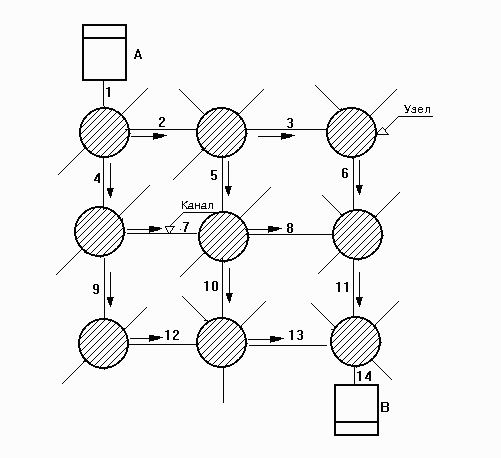 5 Технология уплотнения оптических каналов CWDM Постройте УГО мультиплексора на три адресных входа, составьте таблицу истинности2. Поясните принцип ТDMA, с использованием конкретного примера 3. По маркировке на шкале прибора, дать полную характеристику прибору.Привести схемы включения приборов для измерения напряжения и тока.4.Дана схема локальной сети, определите количество путей от узла А до узла В5 Технология уплотнения оптических каналов CWDM Постройте УГО мультиплексора на три адресных входа, составьте таблицу истинности2. Поясните принцип ТDMA, с использованием конкретного примера 3. По маркировке на шкале прибора, дать полную характеристику прибору.Привести схемы включения приборов для измерения напряжения и тока.4.Дана схема локальной сети, определите количество путей от узла А до узла В5 Технология уплотнения оптических каналов CWDM Члены комиссии:Члены комиссии:Члены комиссии:Зав.отделением                                                                                                                                           Г.М. НепогодинЗав.отделением                                                                                                                                           Г.М. НепогодинЗав.отделением                                                                                                                                           Г.М. НепогодинПреподаватели:                                                                                                                                            А.В. АндрееваПреподаватели:                                                                                                                                            А.В. АндрееваПреподаватели:                                                                                                                                            А.В. Андреева	    А.Б. Соболева	    А.Б. Соболева	    А.Б. СоболеваЕ.Г. КузнецовЕ.Г. КузнецовЕ.Г. Кузнецов	       В.М. Ханин	       В.М. Ханин	       В.М. ХанинРассмотрено предметнойкомиссией, протокол №«…..»…………….2020г.Председатель   ЦК ______________И.В. ГлуховаЭкзамен квалификационныйБилет  №  16ПМ.01, ПМ.02,ПМ.03спец. 11.02.06  Техническая эксплуатация транспортного радиоэлектронного оборудованияУТВЕРЖДАЮЗам. Директора по УР__________Т.В.Моисеева«……»……………2020г.Инструкция: выполнение КПЗ направлено на проверку практического опыта, умений и знаний: ПО1,ПО2, ПО3,У1, У2, У3,У4,У5,У6,У7,У8 З1, З2, З3,З4,З5,З6,З7,З8,З9,10Внимательно прочитайте задание.Инструкция: выполнение КПЗ направлено на проверку практического опыта, умений и знаний: ПО1,ПО2, ПО3,У1, У2, У3,У4,У5,У6,У7,У8 З1, З2, З3,З4,З5,З6,З7,З8,З9,10Внимательно прочитайте задание.Инструкция: выполнение КПЗ направлено на проверку практического опыта, умений и знаний: ПО1,ПО2, ПО3,У1, У2, У3,У4,У5,У6,У7,У8 З1, З2, З3,З4,З5,З6,З7,З8,З9,10Внимательно прочитайте задание.Текст заданияТекст заданияТекст заданияПо заданной логической схеме определить  значение выходной функции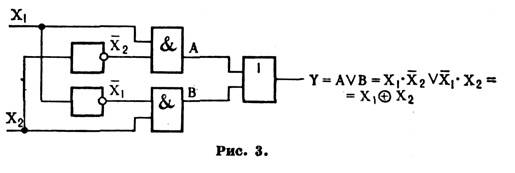 2. Принципы формирования SDH 3. Порядок работ при вызове оператором ПУС машиниста локомотива и ведение переговоров по радиоканалу при помощи микрофона и педали 4. Расшифруйте маркировку кабеля ООКЛСт-01-12-144—10/125—0,36/0,22—3,5/18—2,75. Технология  плотного спектрального мультиплексирования оптических каналов DWDM По заданной логической схеме определить  значение выходной функции2. Принципы формирования SDH 3. Порядок работ при вызове оператором ПУС машиниста локомотива и ведение переговоров по радиоканалу при помощи микрофона и педали 4. Расшифруйте маркировку кабеля ООКЛСт-01-12-144—10/125—0,36/0,22—3,5/18—2,75. Технология  плотного спектрального мультиплексирования оптических каналов DWDM По заданной логической схеме определить  значение выходной функции2. Принципы формирования SDH 3. Порядок работ при вызове оператором ПУС машиниста локомотива и ведение переговоров по радиоканалу при помощи микрофона и педали 4. Расшифруйте маркировку кабеля ООКЛСт-01-12-144—10/125—0,36/0,22—3,5/18—2,75. Технология  плотного спектрального мультиплексирования оптических каналов DWDM Члены комиссии:Члены комиссии:Члены комиссии:Зав.отделением                                                                                                                                           Г.М. НепогодинЗав.отделением                                                                                                                                           Г.М. НепогодинЗав.отделением                                                                                                                                           Г.М. НепогодинПреподаватели:                                                                                                                                            А.В. АндрееваПреподаватели:                                                                                                                                            А.В. АндрееваПреподаватели:                                                                                                                                            А.В. Андреева	    А.Б. Соболева	    А.Б. Соболева	    А.Б. СоболеваЕ.Г. КузнецовЕ.Г. КузнецовЕ.Г. Кузнецов	       В.М. Ханин	       В.М. Ханин	       В.М. ХанинРассмотрено предметнойкомиссией, протокол №«…..»…………….2020г.Председатель   ЦК ______________И.В. ГлуховаЭкзамен квалификационныйБилет  №  17ПМ.01, ПМ.02,ПМ.03спец. 11.02.06  Техническая эксплуатация транспортного радиоэлектронного оборудованияУТВЕРЖДАЮЗам. Директора по УР__________Т.В.Моисеева«……»……………2020г.Инструкция: выполнение КПЗ направлено на проверку практического опыта, умений и знаний: ПО1,ПО2, ПО3,У1, У2, У3,У4,У5,У6,У7,У8 З1, З2, З3,З4,З5,З6,З7,З8,З9,10Внимательно прочитайте задание.Инструкция: выполнение КПЗ направлено на проверку практического опыта, умений и знаний: ПО1,ПО2, ПО3,У1, У2, У3,У4,У5,У6,У7,У8 З1, З2, З3,З4,З5,З6,З7,З8,З9,10Внимательно прочитайте задание.Инструкция: выполнение КПЗ направлено на проверку практического опыта, умений и знаний: ПО1,ПО2, ПО3,У1, У2, У3,У4,У5,У6,У7,У8 З1, З2, З3,З4,З5,З6,З7,З8,З9,10Внимательно прочитайте задание.Текст заданияТекст заданияТекст заданияИсследуйте схему дешифратора-демультиплексора, приведите таблицу истинности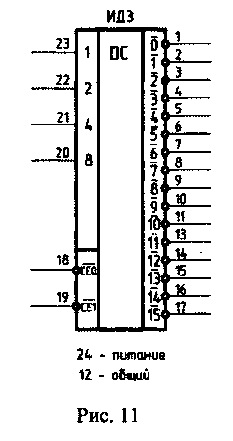 2. Виды топологий цифровых систем передачи 3. Вызов ДНЦ оператором ПУС и ведение переговоров по проводному каналу при помощи микрофона и педали4. Технологий пакетной передачи данных для компьютерных сетей- Ethernet5. Принципы построения сетей связи диспетчерского и постанционного типаИсследуйте схему дешифратора-демультиплексора, приведите таблицу истинности2. Виды топологий цифровых систем передачи 3. Вызов ДНЦ оператором ПУС и ведение переговоров по проводному каналу при помощи микрофона и педали4. Технологий пакетной передачи данных для компьютерных сетей- Ethernet5. Принципы построения сетей связи диспетчерского и постанционного типаИсследуйте схему дешифратора-демультиплексора, приведите таблицу истинности2. Виды топологий цифровых систем передачи 3. Вызов ДНЦ оператором ПУС и ведение переговоров по проводному каналу при помощи микрофона и педали4. Технологий пакетной передачи данных для компьютерных сетей- Ethernet5. Принципы построения сетей связи диспетчерского и постанционного типаЧлены комиссии:Члены комиссии:Члены комиссии:Зав.отделением                                                                                                                                           Г.М. НепогодинЗав.отделением                                                                                                                                           Г.М. НепогодинЗав.отделением                                                                                                                                           Г.М. НепогодинПреподаватели:                                                                                                                                            А.В. АндрееваПреподаватели:                                                                                                                                            А.В. АндрееваПреподаватели:                                                                                                                                            А.В. Андреева	    А.Б. Соболева	    А.Б. Соболева	    А.Б. СоболеваЕ.Г. КузнецовЕ.Г. КузнецовЕ.Г. Кузнецов	       В.М. Ханин	       В.М. Ханин	       В.М. ХанинРассмотрено предметнойкомиссией, протокол №«…..»…………….2020г.Председатель   ЦК ______________И.В. ГлуховаЭкзамен квалификационныйБилет  №  18ПМ.01, ПМ.02,ПМ.03спец. 11.02.06  Техническая эксплуатация транспортного радиоэлектронного оборудованияУТВЕРЖДАЮЗам. Директора по УР__________Т.В.Моисеева«……»……………2020г.Инструкция: выполнение КПЗ направлено на проверку практического опыта, умений и знаний: ПО1,ПО2, ПО3,У1, У2, У3,У4,У5,У6,У7,У8 З1, З2, З3,З4,З5,З6,З7,З8,З9,10Внимательно прочитайте задание.Инструкция: выполнение КПЗ направлено на проверку практического опыта, умений и знаний: ПО1,ПО2, ПО3,У1, У2, У3,У4,У5,У6,У7,У8 З1, З2, З3,З4,З5,З6,З7,З8,З9,10Внимательно прочитайте задание.Инструкция: выполнение КПЗ направлено на проверку практического опыта, умений и знаний: ПО1,ПО2, ПО3,У1, У2, У3,У4,У5,У6,У7,У8 З1, З2, З3,З4,З5,З6,З7,З8,З9,10Внимательно прочитайте задание.Текст заданияТекст заданияТекст задания1.Исследуйте мультиплексор, приведите таблицу истинности ( 16-питание 8- общий)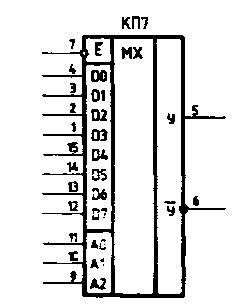 2. Функциональные модули сетей SDH: мультиплексоры, концентраторы, регенераторы, коммутаторы, их особенности, функции, область применения3. Прием оператором ПУС вызова от машиниста локомотива, ДНЦ или ДСП соседних станций и ведение переговоров при помощи МТТ4. Расшифруйте маркировку кабеля ООКЛСт-01-12-144—10/125—0,36/0,22—3,5/18—2,75. Виды оперативно-технологической связи на ж.д. транспорте 1.Исследуйте мультиплексор, приведите таблицу истинности ( 16-питание 8- общий)2. Функциональные модули сетей SDH: мультиплексоры, концентраторы, регенераторы, коммутаторы, их особенности, функции, область применения3. Прием оператором ПУС вызова от машиниста локомотива, ДНЦ или ДСП соседних станций и ведение переговоров при помощи МТТ4. Расшифруйте маркировку кабеля ООКЛСт-01-12-144—10/125—0,36/0,22—3,5/18—2,75. Виды оперативно-технологической связи на ж.д. транспорте 1.Исследуйте мультиплексор, приведите таблицу истинности ( 16-питание 8- общий)2. Функциональные модули сетей SDH: мультиплексоры, концентраторы, регенераторы, коммутаторы, их особенности, функции, область применения3. Прием оператором ПУС вызова от машиниста локомотива, ДНЦ или ДСП соседних станций и ведение переговоров при помощи МТТ4. Расшифруйте маркировку кабеля ООКЛСт-01-12-144—10/125—0,36/0,22—3,5/18—2,75. Виды оперативно-технологической связи на ж.д. транспорте Члены комиссии:Члены комиссии:Члены комиссии:Зав.отделением                                                                                                                                           Г.М. НепогодинЗав.отделением                                                                                                                                           Г.М. НепогодинЗав.отделением                                                                                                                                           Г.М. НепогодинПреподаватели:                                                                                                                                            А.В. АндрееваПреподаватели:                                                                                                                                            А.В. АндрееваПреподаватели:                                                                                                                                            А.В. Андреева	    А.Б. Соболева	    А.Б. Соболева	    А.Б. СоболеваЕ.Г. КузнецовЕ.Г. КузнецовЕ.Г. Кузнецов	       В.М. Ханин	       В.М. Ханин	       В.М. ХанинРассмотрено предметнойкомиссией, протокол №«…..»…………….2020г.Председатель   ЦК ______________И.В. ГлуховаЭкзамен квалификационныйБилет  №  19ПМ.01, ПМ.02,ПМ.03спец. 11.02.06  Техническая эксплуатация транспортного радиоэлектронного оборудованияУТВЕРЖДАЮЗам. Директора по УР__________Т.В.Моисеева«……»……………2020г.Инструкция: выполнение КПЗ направлено на проверку практического опыта, умений и знаний: ПО1,ПО2, ПО3,У1, У2, У3,У4,У5,У6,У7,У8 З1, З2, З3,З4,З5,З6,З7,З8,З9,10Внимательно прочитайте задание.Инструкция: выполнение КПЗ направлено на проверку практического опыта, умений и знаний: ПО1,ПО2, ПО3,У1, У2, У3,У4,У5,У6,У7,У8 З1, З2, З3,З4,З5,З6,З7,З8,З9,10Внимательно прочитайте задание.Инструкция: выполнение КПЗ направлено на проверку практического опыта, умений и знаний: ПО1,ПО2, ПО3,У1, У2, У3,У4,У5,У6,У7,У8 З1, З2, З3,З4,З5,З6,З7,З8,З9,10Внимательно прочитайте задание.Текст заданияТекст заданияТекст задания1.Исследуйте D триггер, приведите таблицу истинности ( 14-питание, 7 общий)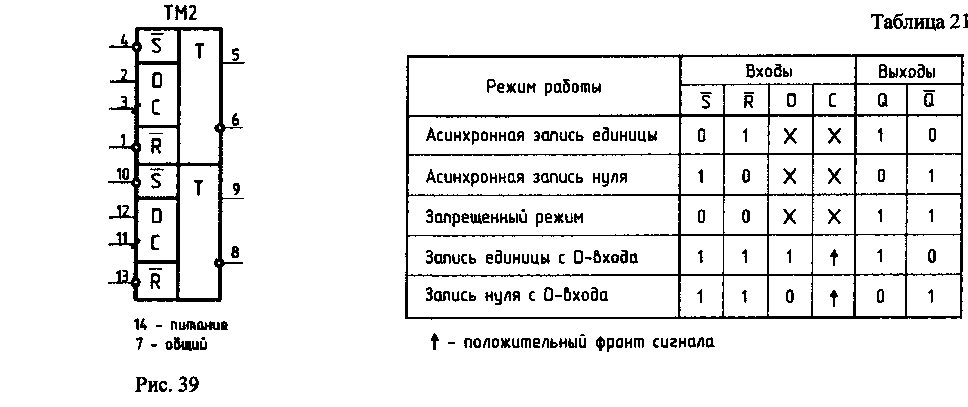 2. Логическая схема формирования SТМ-1 на основе Е13. Произвести измерение уровня сигнала на выходе генератора Г4-158 при ослаблении: 0дБ;10дБ; 20дБ;30дБ;40дБ.	4. Способы коммутации, типы и принцип построения автоматических телефонных станций (АТС)5. Функциональная схема связи совещаний, принцип установления соединений1.Исследуйте D триггер, приведите таблицу истинности ( 14-питание, 7 общий)2. Логическая схема формирования SТМ-1 на основе Е13. Произвести измерение уровня сигнала на выходе генератора Г4-158 при ослаблении: 0дБ;10дБ; 20дБ;30дБ;40дБ.	4. Способы коммутации, типы и принцип построения автоматических телефонных станций (АТС)5. Функциональная схема связи совещаний, принцип установления соединений1.Исследуйте D триггер, приведите таблицу истинности ( 14-питание, 7 общий)2. Логическая схема формирования SТМ-1 на основе Е13. Произвести измерение уровня сигнала на выходе генератора Г4-158 при ослаблении: 0дБ;10дБ; 20дБ;30дБ;40дБ.	4. Способы коммутации, типы и принцип построения автоматических телефонных станций (АТС)5. Функциональная схема связи совещаний, принцип установления соединенийЧлены комиссии:Члены комиссии:Члены комиссии:Зав.отделением                                                                                                                                           Г.М. НепогодинЗав.отделением                                                                                                                                           Г.М. НепогодинЗав.отделением                                                                                                                                           Г.М. НепогодинПреподаватели:                                                                                                                                            А.В. АндрееваПреподаватели:                                                                                                                                            А.В. АндрееваПреподаватели:                                                                                                                                            А.В. Андреева	    А.Б. Соболева	    А.Б. Соболева	    А.Б. СоболеваЕ.Г. КузнецовЕ.Г. КузнецовЕ.Г. Кузнецов	       В.М. Ханин	       В.М. Ханин	       В.М. ХанинРассмотрено предметнойкомиссией, протокол №«…..»…………….2020г.Председатель   ЦК ______________И.В. ГлуховаЭкзамен квалификационныйБилет  №  20ПМ.01, ПМ.02,ПМ.03спец. 11.02.06  Техническая эксплуатация транспортного радиоэлектронного оборудованияУТВЕРЖДАЮЗам. Директора по УР__________Т.В.Моисеева«……»……………2020г.Инструкция: выполнение КПЗ направлено на проверку практического опыта, умений и знаний: ПО1,ПО2, ПО3,У1, У2, У3,У4,У5,У6,У7,У8 З1, З2, З3,З4,З5,З6,З7,З8,З9,10Внимательно прочитайте задание.Инструкция: выполнение КПЗ направлено на проверку практического опыта, умений и знаний: ПО1,ПО2, ПО3,У1, У2, У3,У4,У5,У6,У7,У8 З1, З2, З3,З4,З5,З6,З7,З8,З9,10Внимательно прочитайте задание.Инструкция: выполнение КПЗ направлено на проверку практического опыта, умений и знаний: ПО1,ПО2, ПО3,У1, У2, У3,У4,У5,У6,У7,У8 З1, З2, З3,З4,З5,З6,З7,З8,З9,10Внимательно прочитайте задание.Текст заданияТекст заданияТекст задания1.Исследуйте JK триггер, приведите таблицу истинности ( 14-питание, 7 общий)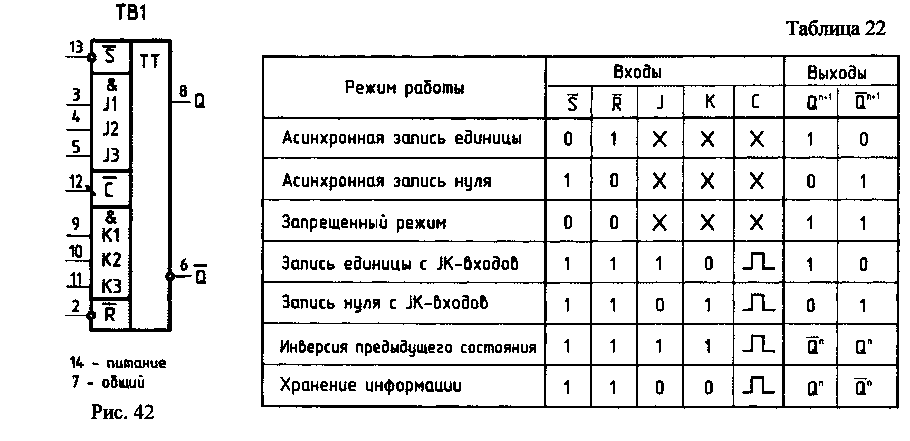 2. Структурная схема состава комплекса аппаратуры ОТС-ДСС3. Установить, измерить уровень выходного напряжения и период на генераторе Г3-118Uвых. = 500 В; Т = 125 mc4. Подготовка нескольких телеграмм с одним запросом в программе ПТК ПТС «Вектор-32» 5. Структура сети ОбТС1.Исследуйте JK триггер, приведите таблицу истинности ( 14-питание, 7 общий)2. Структурная схема состава комплекса аппаратуры ОТС-ДСС3. Установить, измерить уровень выходного напряжения и период на генераторе Г3-118Uвых. = 500 В; Т = 125 mc4. Подготовка нескольких телеграмм с одним запросом в программе ПТК ПТС «Вектор-32» 5. Структура сети ОбТС1.Исследуйте JK триггер, приведите таблицу истинности ( 14-питание, 7 общий)2. Структурная схема состава комплекса аппаратуры ОТС-ДСС3. Установить, измерить уровень выходного напряжения и период на генераторе Г3-118Uвых. = 500 В; Т = 125 mc4. Подготовка нескольких телеграмм с одним запросом в программе ПТК ПТС «Вектор-32» 5. Структура сети ОбТСЧлены комиссии:Члены комиссии:Члены комиссии:Зав.отделением                                                                                                                                           Г.М. НепогодинЗав.отделением                                                                                                                                           Г.М. НепогодинЗав.отделением                                                                                                                                           Г.М. НепогодинПреподаватели:                                                                                                                                            А.В. АндрееваПреподаватели:                                                                                                                                            А.В. АндрееваПреподаватели:                                                                                                                                            А.В. Андреева	    А.Б. Соболева	    А.Б. Соболева	    А.Б. СоболеваЕ.Г. КузнецовЕ.Г. КузнецовЕ.Г. Кузнецов	       В.М. Ханин	       В.М. Ханин	       В.М. ХанинРассмотрено предметнойкомиссией, протокол №«…..»…………….2020г.Председатель   ЦК ______________И.В. ГлуховаЭкзамен квалификационныйБилет  №  21ПМ.01, ПМ.02,ПМ.03спец. 11.02.06  Техническая эксплуатация транспортного радиоэлектронного оборудованияУТВЕРЖДАЮЗам. Директора по УР__________Т.В.Моисеева«……»……………2020г.Инструкция: выполнение КПЗ направлено на проверку практического опыта, умений и знаний: ПО1,ПО2, ПО3,У1, У2, У3,У4,У5,У6,У7,У8 З1, З2, З3,З4,З5,З6,З7,З8,З9,10Внимательно прочитайте задание.Инструкция: выполнение КПЗ направлено на проверку практического опыта, умений и знаний: ПО1,ПО2, ПО3,У1, У2, У3,У4,У5,У6,У7,У8 З1, З2, З3,З4,З5,З6,З7,З8,З9,10Внимательно прочитайте задание.Инструкция: выполнение КПЗ направлено на проверку практического опыта, умений и знаний: ПО1,ПО2, ПО3,У1, У2, У3,У4,У5,У6,У7,У8 З1, З2, З3,З4,З5,З6,З7,З8,З9,10Внимательно прочитайте задание.Текст заданияТекст заданияТекст задания1.Исследуйте счетчик К 155 ИЕ2 , приведите таблицу истинности ( 5-питание, 10- общий)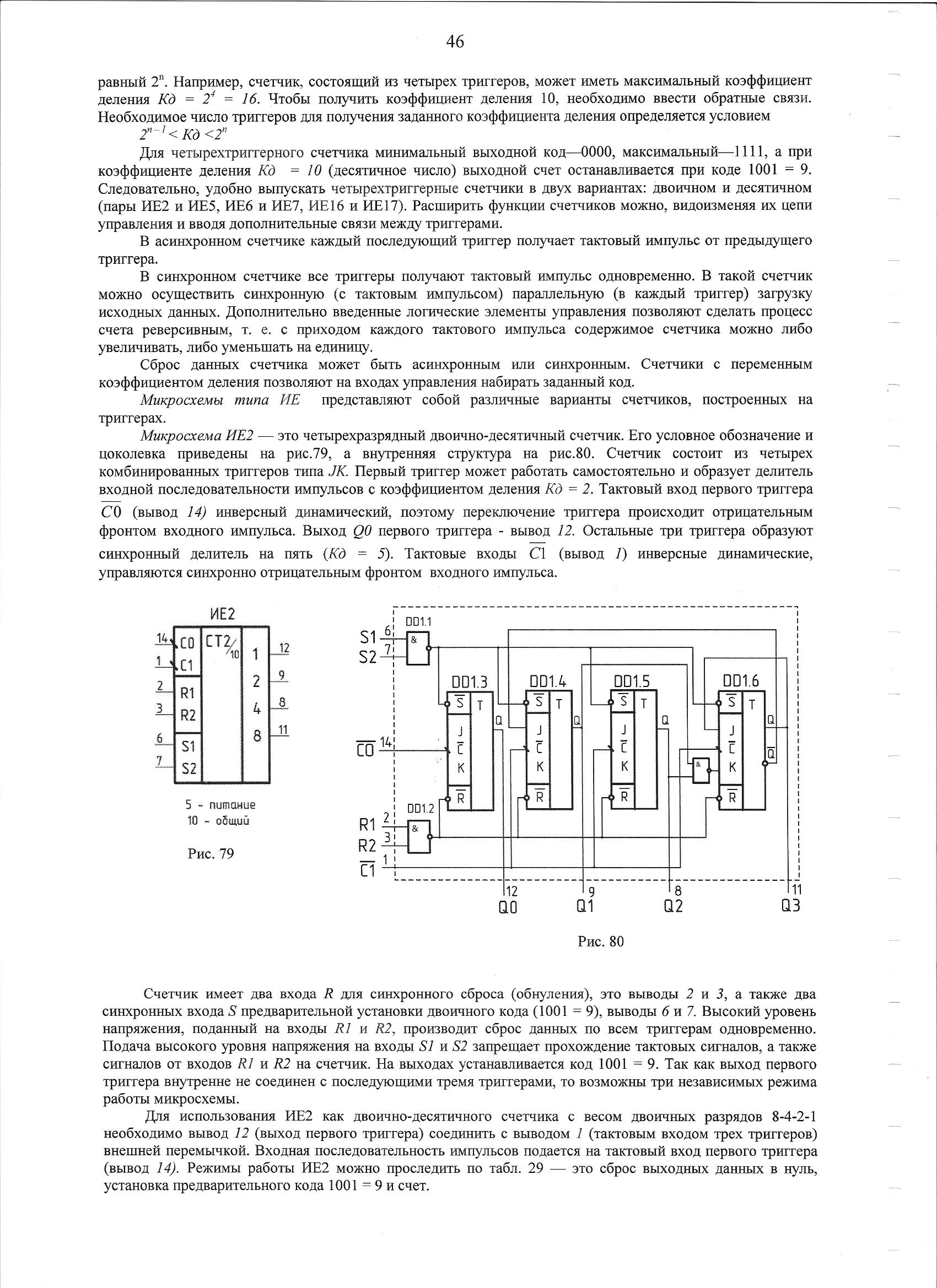 2. Составить структурную схему получения STM-1 на основе Е4, пояснить3. Составить структурную схему измерения максимальной девиации частоты передатчика 4. Передача сообщений по электронной почте в программе ПТК ПТС «Вектор-32» 5. Организация центров управления, контроля и технического обслуживания (ЦТУ и ЦТО),их взаимодействие с единой системой мониторинга и администрирования ЕСМА1.Исследуйте счетчик К 155 ИЕ2 , приведите таблицу истинности ( 5-питание, 10- общий)2. Составить структурную схему получения STM-1 на основе Е4, пояснить3. Составить структурную схему измерения максимальной девиации частоты передатчика 4. Передача сообщений по электронной почте в программе ПТК ПТС «Вектор-32» 5. Организация центров управления, контроля и технического обслуживания (ЦТУ и ЦТО),их взаимодействие с единой системой мониторинга и администрирования ЕСМА1.Исследуйте счетчик К 155 ИЕ2 , приведите таблицу истинности ( 5-питание, 10- общий)2. Составить структурную схему получения STM-1 на основе Е4, пояснить3. Составить структурную схему измерения максимальной девиации частоты передатчика 4. Передача сообщений по электронной почте в программе ПТК ПТС «Вектор-32» 5. Организация центров управления, контроля и технического обслуживания (ЦТУ и ЦТО),их взаимодействие с единой системой мониторинга и администрирования ЕСМАЧлены комиссии:Члены комиссии:Члены комиссии:Зав.отделением                                                                                                                                           Г.М. НепогодинЗав.отделением                                                                                                                                           Г.М. НепогодинЗав.отделением                                                                                                                                           Г.М. НепогодинПреподаватели:                                                                                                                                            А.В. АндрееваПреподаватели:                                                                                                                                            А.В. АндрееваПреподаватели:                                                                                                                                            А.В. Андреева	    А.Б. Соболева	    А.Б. Соболева	    А.Б. СоболеваЕ.Г. КузнецовЕ.Г. КузнецовЕ.Г. Кузнецов	       В.М. Ханин	       В.М. Ханин	       В.М. ХанинРассмотрено предметнойкомиссией, протокол №«…..»…………….2020г.Председатель   ЦК ______________И.В. ГлуховаЭкзамен квалификационныйБилет  №  22ПМ.01, ПМ.02,ПМ.03спец. 11.02.06  Техническая эксплуатация транспортного радиоэлектронного оборудованияУТВЕРЖДАЮЗам. Директора по УР__________Т.В.Моисеева«……»……………2020г.Инструкция: выполнение КПЗ направлено на проверку практического опыта, умений и знаний: ПО1,ПО2, ПО3,У1, У2, У3,У4,У5,У6,У7,У8 З1, З2, З3,З4,З5,З6,З7,З8,З9,10Внимательно прочитайте задание.Инструкция: выполнение КПЗ направлено на проверку практического опыта, умений и знаний: ПО1,ПО2, ПО3,У1, У2, У3,У4,У5,У6,У7,У8 З1, З2, З3,З4,З5,З6,З7,З8,З9,10Внимательно прочитайте задание.Инструкция: выполнение КПЗ направлено на проверку практического опыта, умений и знаний: ПО1,ПО2, ПО3,У1, У2, У3,У4,У5,У6,У7,У8 З1, З2, З3,З4,З5,З6,З7,З8,З9,10Внимательно прочитайте задание.Текст заданияТекст заданияТекст задания1.Исследуйте схему ОЗУ К531РУ8, приведите таблицу истинности ( 16-питание, 8- общий)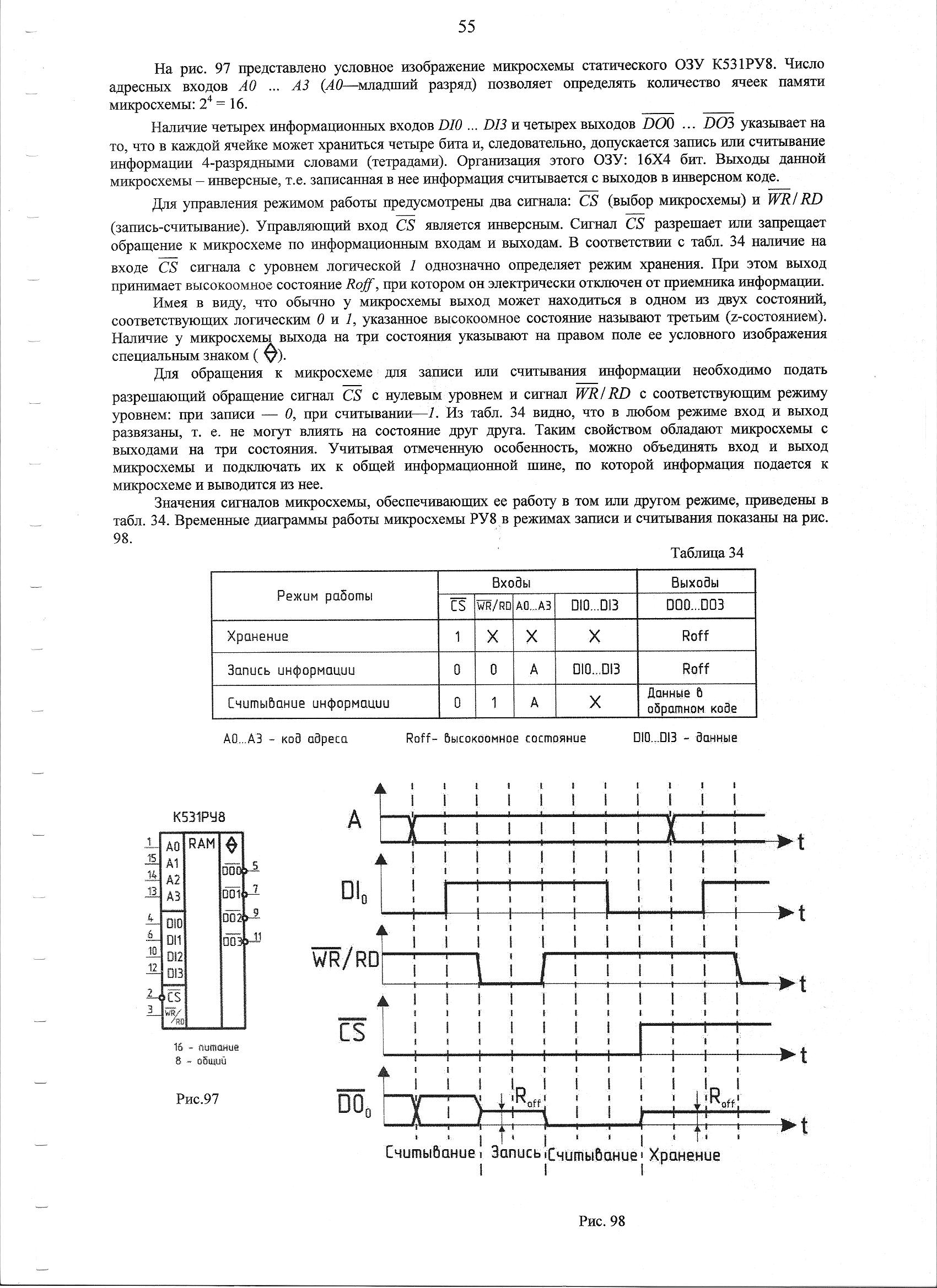 2. Закодируйте отсчёт 888Δ, с использованием кодера нелинейного типа.3. Определить сопротивление косвенным методом (вольтметра-амперметра). Составить схему измерительной установки 4. Опишите принцип определения состояние телеграфных каналов в программе ПТК ПТС «Вектор-32» 5. Произведите расчёт скорости цифрового потока STM-16 и STM-256 и ёмкости основных блоков, входящих в синхронный транспортный модуль 1.Исследуйте схему ОЗУ К531РУ8, приведите таблицу истинности ( 16-питание, 8- общий)2. Закодируйте отсчёт 888Δ, с использованием кодера нелинейного типа.3. Определить сопротивление косвенным методом (вольтметра-амперметра). Составить схему измерительной установки 4. Опишите принцип определения состояние телеграфных каналов в программе ПТК ПТС «Вектор-32» 5. Произведите расчёт скорости цифрового потока STM-16 и STM-256 и ёмкости основных блоков, входящих в синхронный транспортный модуль 1.Исследуйте схему ОЗУ К531РУ8, приведите таблицу истинности ( 16-питание, 8- общий)2. Закодируйте отсчёт 888Δ, с использованием кодера нелинейного типа.3. Определить сопротивление косвенным методом (вольтметра-амперметра). Составить схему измерительной установки 4. Опишите принцип определения состояние телеграфных каналов в программе ПТК ПТС «Вектор-32» 5. Произведите расчёт скорости цифрового потока STM-16 и STM-256 и ёмкости основных блоков, входящих в синхронный транспортный модуль Члены комиссии:Члены комиссии:Члены комиссии:Зав.отделением                                                                                                                                           Г.М. НепогодинЗав.отделением                                                                                                                                           Г.М. НепогодинЗав.отделением                                                                                                                                           Г.М. НепогодинПреподаватели:                                                                                                                                            А.В. АндрееваПреподаватели:                                                                                                                                            А.В. АндрееваПреподаватели:                                                                                                                                            А.В. Андреева	    А.Б. Соболева	    А.Б. Соболева	    А.Б. СоболеваЕ.Г. КузнецовЕ.Г. КузнецовЕ.Г. Кузнецов	       В.М. Ханин	       В.М. Ханин	       В.М. ХанинРассмотрено предметнойкомиссией, протокол №«…..»…………….2020г.Председатель   ЦК ______________И.В. ГлуховаЭкзамен квалификационныйБилет  №  23ПМ.01, ПМ.02,ПМ.03спец. 11.02.06  Техническая эксплуатация транспортного радиоэлектронного оборудованияУТВЕРЖДАЮЗам. Директора по УР__________Т.В.Моисеева«……»……………2020г.Инструкция: выполнение КПЗ направлено на проверку практического опыта, умений и знаний: ПО1,ПО2, ПО3,У1, У2, У3,У4,У5,У6,У7,У8 З1, З2, З3,З4,З5,З6,З7,З8,З9,10Внимательно прочитайте задание.Инструкция: выполнение КПЗ направлено на проверку практического опыта, умений и знаний: ПО1,ПО2, ПО3,У1, У2, У3,У4,У5,У6,У7,У8 З1, З2, З3,З4,З5,З6,З7,З8,З9,10Внимательно прочитайте задание.Инструкция: выполнение КПЗ направлено на проверку практического опыта, умений и знаний: ПО1,ПО2, ПО3,У1, У2, У3,У4,У5,У6,У7,У8 З1, З2, З3,З4,З5,З6,З7,З8,З9,10Внимательно прочитайте задание.Текст заданияТекст заданияТекст задания1. Собрать схему работы синхронного RS -  триггера на микросхеме К155 ЛА 32. На примере КС СМК-30 покажите к каким субмодулям подключен ТА, ЦП1, ЦП2, и РС46М, опишите принцип организации соединений.3. Состав структурной схемы цифрового рефлектометра Рейс 105 Р4. Обработка принятых телеграмм; транзитная  передача в программе ПТК ПТС «Вектор-32» 5. Произведите расчёт скорости цифрового потока STM-1 и STM-4 и ёмкости основных блоков, входящих в синхронный транспортный модуль 1. Собрать схему работы синхронного RS -  триггера на микросхеме К155 ЛА 32. На примере КС СМК-30 покажите к каким субмодулям подключен ТА, ЦП1, ЦП2, и РС46М, опишите принцип организации соединений.3. Состав структурной схемы цифрового рефлектометра Рейс 105 Р4. Обработка принятых телеграмм; транзитная  передача в программе ПТК ПТС «Вектор-32» 5. Произведите расчёт скорости цифрового потока STM-1 и STM-4 и ёмкости основных блоков, входящих в синхронный транспортный модуль 1. Собрать схему работы синхронного RS -  триггера на микросхеме К155 ЛА 32. На примере КС СМК-30 покажите к каким субмодулям подключен ТА, ЦП1, ЦП2, и РС46М, опишите принцип организации соединений.3. Состав структурной схемы цифрового рефлектометра Рейс 105 Р4. Обработка принятых телеграмм; транзитная  передача в программе ПТК ПТС «Вектор-32» 5. Произведите расчёт скорости цифрового потока STM-1 и STM-4 и ёмкости основных блоков, входящих в синхронный транспортный модуль Члены комиссии:Члены комиссии:Члены комиссии:Зав.отделением                                                                                                                                           Г.М. НепогодинЗав.отделением                                                                                                                                           Г.М. НепогодинЗав.отделением                                                                                                                                           Г.М. НепогодинПреподаватели:                                                                                                                                            А.В. АндрееваПреподаватели:                                                                                                                                            А.В. АндрееваПреподаватели:                                                                                                                                            А.В. Андреева	    А.Б. Соболева	    А.Б. Соболева	    А.Б. СоболеваЕ.Г. КузнецовЕ.Г. КузнецовЕ.Г. Кузнецов	       В.М. Ханин	       В.М. Ханин	       В.М. ХанинРассмотрено предметнойкомиссией, протокол №«…..»…………….2020г.Председатель   ЦК ______________И.В. ГлуховаЭкзамен квалификационныйБилет  №  24ПМ.01, ПМ.02,ПМ.03спец. 11.02.06  Техническая эксплуатация транспортного радиоэлектронного оборудованияУТВЕРЖДАЮЗам. Директора по УР__________Т.В.Моисеева«……»……………2020г.Инструкция: выполнение КПЗ направлено на проверку практического опыта, умений и знаний: ПО1,ПО2, ПО3,У1, У2, У3,У4,У5,У6,У7,У8 З1, З2, З3,З4,З5,З6,З7,З8,З9,10Внимательно прочитайте задание.Инструкция: выполнение КПЗ направлено на проверку практического опыта, умений и знаний: ПО1,ПО2, ПО3,У1, У2, У3,У4,У5,У6,У7,У8 З1, З2, З3,З4,З5,З6,З7,З8,З9,10Внимательно прочитайте задание.Инструкция: выполнение КПЗ направлено на проверку практического опыта, умений и знаний: ПО1,ПО2, ПО3,У1, У2, У3,У4,У5,У6,У7,У8 З1, З2, З3,З4,З5,З6,З7,З8,З9,10Внимательно прочитайте задание.Текст заданияТекст заданияТекст задания1. Составить структурную схему электропитания устройств связи2. Назначение блоков СМА-2-4, и СМА-4-4, СМЦИ-4 в  КС СМК -303. Произведите определение характера неоднородности и места неоднородности импульсным методом 4. Поиск и замена фрагментов текста в программе ПТК ПТС «Вектор-32» 5. Принципы организации диспетчерской связи в цифровых и цифро-аналоговых сетях.1. Составить структурную схему электропитания устройств связи2. Назначение блоков СМА-2-4, и СМА-4-4, СМЦИ-4 в  КС СМК -303. Произведите определение характера неоднородности и места неоднородности импульсным методом 4. Поиск и замена фрагментов текста в программе ПТК ПТС «Вектор-32» 5. Принципы организации диспетчерской связи в цифровых и цифро-аналоговых сетях.1. Составить структурную схему электропитания устройств связи2. Назначение блоков СМА-2-4, и СМА-4-4, СМЦИ-4 в  КС СМК -303. Произведите определение характера неоднородности и места неоднородности импульсным методом 4. Поиск и замена фрагментов текста в программе ПТК ПТС «Вектор-32» 5. Принципы организации диспетчерской связи в цифровых и цифро-аналоговых сетях.Члены комиссии:Члены комиссии:Члены комиссии:Зав.отделением                                                                                                                                           Г.М. НепогодинЗав.отделением                                                                                                                                           Г.М. НепогодинЗав.отделением                                                                                                                                           Г.М. НепогодинПреподаватели:                                                                                                                                            А.В. АндрееваПреподаватели:                                                                                                                                            А.В. АндрееваПреподаватели:                                                                                                                                            А.В. Андреева	    А.Б. Соболева	    А.Б. Соболева	    А.Б. СоболеваЕ.Г. КузнецовЕ.Г. КузнецовЕ.Г. Кузнецов	       В.М. Ханин	       В.М. Ханин	       В.М. ХанинРассмотрено предметнойкомиссией, протокол №«…..»…………….2020г.Председатель   ЦК ______________И.В. ГлуховаЭкзамен квалификационныйБилет  №  25ПМ.01, ПМ.02,ПМ.03спец. 11.02.06  Техническая эксплуатация транспортного радиоэлектронного оборудованияУТВЕРЖДАЮЗам. Директора по УР__________Т.В.Моисеева«……»……………2020г.Инструкция: выполнение КПЗ направлено на проверку практического опыта, умений и знаний: ПО1,ПО2, ПО3,У1, У2, У3,У4,У5,У6,У7,У8 З1, З2, З3,З4,З5,З6,З7,З8,З9,10Внимательно прочитайте задание.Инструкция: выполнение КПЗ направлено на проверку практического опыта, умений и знаний: ПО1,ПО2, ПО3,У1, У2, У3,У4,У5,У6,У7,У8 З1, З2, З3,З4,З5,З6,З7,З8,З9,10Внимательно прочитайте задание.Инструкция: выполнение КПЗ направлено на проверку практического опыта, умений и знаний: ПО1,ПО2, ПО3,У1, У2, У3,У4,У5,У6,У7,У8 З1, З2, З3,З4,З5,З6,З7,З8,З9,10Внимательно прочитайте задание.Текст заданияТекст заданияТекст задания1 С помощью микросхемы К155 ЛА 3 собрать схему и исследовать работу  логических элементов «И-НЕ»(7-общий, 14-питание)2. Приведите типовую схему измерения затухания в оптическом кабеле. Какие приборы необходимы  3. Произведите измерение коэффициента амплитудной модуляции и девиации частоты 4. Закодируйте сообщение 1011010111010111 кодом КОИ -7 5.Приведите входную цепочку  прохождения тока в электронной телефонной трубке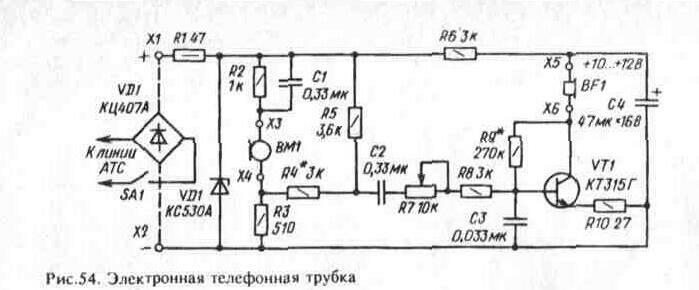 1 С помощью микросхемы К155 ЛА 3 собрать схему и исследовать работу  логических элементов «И-НЕ»(7-общий, 14-питание)2. Приведите типовую схему измерения затухания в оптическом кабеле. Какие приборы необходимы  3. Произведите измерение коэффициента амплитудной модуляции и девиации частоты 4. Закодируйте сообщение 1011010111010111 кодом КОИ -7 5.Приведите входную цепочку  прохождения тока в электронной телефонной трубке1 С помощью микросхемы К155 ЛА 3 собрать схему и исследовать работу  логических элементов «И-НЕ»(7-общий, 14-питание)2. Приведите типовую схему измерения затухания в оптическом кабеле. Какие приборы необходимы  3. Произведите измерение коэффициента амплитудной модуляции и девиации частоты 4. Закодируйте сообщение 1011010111010111 кодом КОИ -7 5.Приведите входную цепочку  прохождения тока в электронной телефонной трубкеЧлены комиссии:Члены комиссии:Члены комиссии:Зав.отделением                                                                                                                                           Г.М. НепогодинЗав.отделением                                                                                                                                           Г.М. НепогодинЗав.отделением                                                                                                                                           Г.М. НепогодинПреподаватели:                                                                                                                                            А.В. АндрееваПреподаватели:                                                                                                                                            А.В. АндрееваПреподаватели:                                                                                                                                            А.В. Андреева	    А.Б. Соболева	    А.Б. Соболева	    А.Б. СоболеваЕ.Г. КузнецовЕ.Г. КузнецовЕ.Г. Кузнецов	       В.М. Ханин	       В.М. Ханин	       В.М. ХанинРассмотрено предметнойкомиссией, протокол №«…..»…………….2020г.Председатель   ЦК ______________И.В. ГлуховаЭкзамен квалификационныйБилет  №  26ПМ.01, ПМ.02,ПМ.03спец. 11.02.06  Техническая эксплуатация транспортного радиоэлектронного оборудованияУТВЕРЖДАЮЗам. Директора по УР__________Т.В.Моисеева«……»……………2020г.Инструкция: выполнение КПЗ направлено на проверку практического опыта, умений и знаний: ПО1,ПО2, ПО3,У1, У2, У3,У4,У5,У6,У7,У8 З1, З2, З3,З4,З5,З6,З7,З8,З9,10Внимательно прочитайте задание.Инструкция: выполнение КПЗ направлено на проверку практического опыта, умений и знаний: ПО1,ПО2, ПО3,У1, У2, У3,У4,У5,У6,У7,У8 З1, З2, З3,З4,З5,З6,З7,З8,З9,10Внимательно прочитайте задание.Инструкция: выполнение КПЗ направлено на проверку практического опыта, умений и знаний: ПО1,ПО2, ПО3,У1, У2, У3,У4,У5,У6,У7,У8 З1, З2, З3,З4,З5,З6,З7,З8,З9,10Внимательно прочитайте задание.Текст заданияТекст заданияТекст задания1 Проанализируйте принцип работы стабилизатора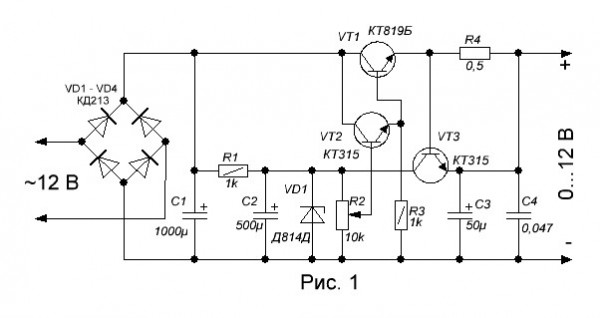 2. Приведите типовую схему измерения затухания с использованием рефлектометра  3. Произведите измерение коэффициента амплитудной модуляции и девиации частоты 4. Закодируйте сообщение «Информационные технологии» кодом ASCI 5. Принципы построения сетей телефонной связи с коммутацией каналов, системы нумерации1 Проанализируйте принцип работы стабилизатора2. Приведите типовую схему измерения затухания с использованием рефлектометра  3. Произведите измерение коэффициента амплитудной модуляции и девиации частоты 4. Закодируйте сообщение «Информационные технологии» кодом ASCI 5. Принципы построения сетей телефонной связи с коммутацией каналов, системы нумерации1 Проанализируйте принцип работы стабилизатора2. Приведите типовую схему измерения затухания с использованием рефлектометра  3. Произведите измерение коэффициента амплитудной модуляции и девиации частоты 4. Закодируйте сообщение «Информационные технологии» кодом ASCI 5. Принципы построения сетей телефонной связи с коммутацией каналов, системы нумерацииЧлены комиссии:Члены комиссии:Члены комиссии:Зав.отделением                                                                                                                                           Г.М. НепогодинЗав.отделением                                                                                                                                           Г.М. НепогодинЗав.отделением                                                                                                                                           Г.М. НепогодинПреподаватели:                                                                                                                                            А.В. АндрееваПреподаватели:                                                                                                                                            А.В. АндрееваПреподаватели:                                                                                                                                            А.В. Андреева	    А.Б. Соболева	    А.Б. Соболева	    А.Б. СоболеваЕ.Г. КузнецовЕ.Г. КузнецовЕ.Г. Кузнецов	       В.М. Ханин	       В.М. Ханин	       В.М. ХанинРассмотрено предметнойкомиссией, протокол №«…..»…………….2020г.Председатель   ЦК ______________И.В. ГлуховаЭкзамен квалификационныйБилет  №  27ПМ.01, ПМ.02,ПМ.03спец. 11.02.06  Техническая эксплуатация транспортного радиоэлектронного оборудованияУТВЕРЖДАЮЗам. Директора по УР__________Т.В.Моисеева«……»……………2020г.Инструкция: выполнение КПЗ направлено на проверку практического опыта, умений и знаний: ПО1,ПО2, ПО3,У1, У2, У3,У4,У5,У6,У7,У8 З1, З2, З3,З4,З5,З6,З7,З8,З9,10Внимательно прочитайте задание.Инструкция: выполнение КПЗ направлено на проверку практического опыта, умений и знаний: ПО1,ПО2, ПО3,У1, У2, У3,У4,У5,У6,У7,У8 З1, З2, З3,З4,З5,З6,З7,З8,З9,10Внимательно прочитайте задание.Инструкция: выполнение КПЗ направлено на проверку практического опыта, умений и знаний: ПО1,ПО2, ПО3,У1, У2, У3,У4,У5,У6,У7,У8 З1, З2, З3,З4,З5,З6,З7,З8,З9,10Внимательно прочитайте задание.Текст заданияТекст заданияТекст задания1 Опишите принцип работы инвертора напряжения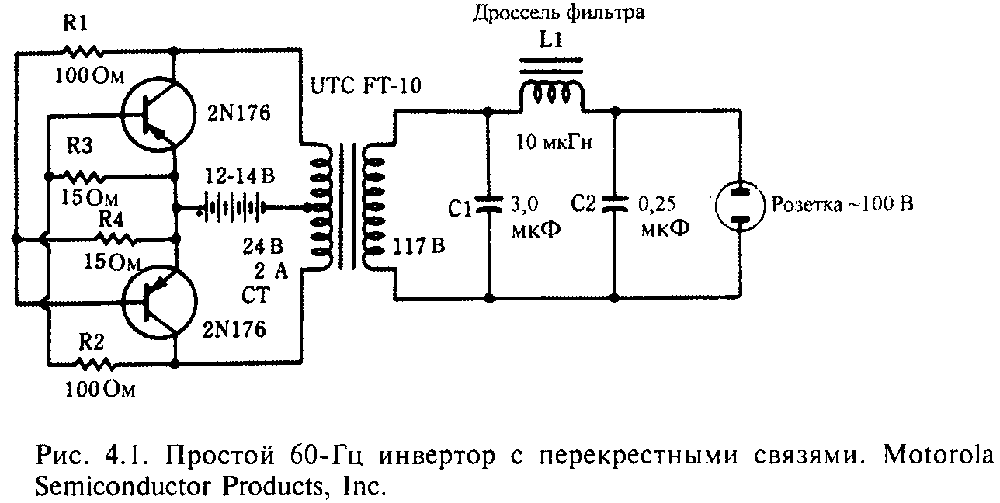 2. Структурная схема цифрового телефонного аппарата, назначение основных блоков  3. Произведите измерение канала связи с использованием прибора ИРК-ПРО4. Произведите сложение многочленов по законам двойной алгебрыA(x)= х7+х4+х3+1 b B(x)= х6+х4+15. На примере АТС АЛС производите план нумерации АТС1 Опишите принцип работы инвертора напряжения2. Структурная схема цифрового телефонного аппарата, назначение основных блоков  3. Произведите измерение канала связи с использованием прибора ИРК-ПРО4. Произведите сложение многочленов по законам двойной алгебрыA(x)= х7+х4+х3+1 b B(x)= х6+х4+15. На примере АТС АЛС производите план нумерации АТС1 Опишите принцип работы инвертора напряжения2. Структурная схема цифрового телефонного аппарата, назначение основных блоков  3. Произведите измерение канала связи с использованием прибора ИРК-ПРО4. Произведите сложение многочленов по законам двойной алгебрыA(x)= х7+х4+х3+1 b B(x)= х6+х4+15. На примере АТС АЛС производите план нумерации АТСЧлены комиссии:Члены комиссии:Члены комиссии:Зав.отделением                                                                                                                                           Г.М. НепогодинЗав.отделением                                                                                                                                           Г.М. НепогодинЗав.отделением                                                                                                                                           Г.М. НепогодинПреподаватели:                                                                                                                                            А.В. АндрееваПреподаватели:                                                                                                                                            А.В. АндрееваПреподаватели:                                                                                                                                            А.В. Андреева	    А.Б. Соболева	    А.Б. Соболева	    А.Б. СоболеваЕ.Г. КузнецовЕ.Г. КузнецовЕ.Г. Кузнецов	       В.М. Ханин	       В.М. Ханин	       В.М. ХанинРассмотрено предметнойкомиссией, протокол №«…..»…………….2020г.Председатель   ЦК ______________И.В. ГлуховаЭкзамен квалификационныйБилет  №  28ПМ.01, ПМ.02,ПМ.03спец. 11.02.06  Техническая эксплуатация транспортного радиоэлектронного оборудованияУТВЕРЖДАЮЗам. Директора по УР__________Т.В.Моисеева«……»……………2020г.Инструкция: выполнение КПЗ направлено на проверку практического опыта, умений и знаний: ПО1,ПО2, ПО3,У1, У2, У3,У4,У5,У6,У7,У8 З1, З2, З3,З4,З5,З6,З7,З8,З9,10Внимательно прочитайте задание.Инструкция: выполнение КПЗ направлено на проверку практического опыта, умений и знаний: ПО1,ПО2, ПО3,У1, У2, У3,У4,У5,У6,У7,У8 З1, З2, З3,З4,З5,З6,З7,З8,З9,10Внимательно прочитайте задание.Инструкция: выполнение КПЗ направлено на проверку практического опыта, умений и знаний: ПО1,ПО2, ПО3,У1, У2, У3,У4,У5,У6,У7,У8 З1, З2, З3,З4,З5,З6,З7,З8,З9,10Внимательно прочитайте задание.Текст заданияТекст заданияТекст задания1 Используя диодную сборку соберите однополупериодную схему выпрямления, поясните принцип работы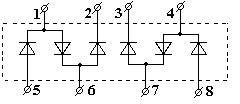 2. Структурная схема цифрового телефонного аппарата, назначение основных блоков 3. Произведите исследование работы генератора частоты Г3-1184. Приведите конкретные примеры формирования АМ,ЧМ,ФМ5. На примере АТС АЛС, производите анализ  работы платы КОН-5121 Используя диодную сборку соберите однополупериодную схему выпрямления, поясните принцип работы2. Структурная схема цифрового телефонного аппарата, назначение основных блоков 3. Произведите исследование работы генератора частоты Г3-1184. Приведите конкретные примеры формирования АМ,ЧМ,ФМ5. На примере АТС АЛС, производите анализ  работы платы КОН-5121 Используя диодную сборку соберите однополупериодную схему выпрямления, поясните принцип работы2. Структурная схема цифрового телефонного аппарата, назначение основных блоков 3. Произведите исследование работы генератора частоты Г3-1184. Приведите конкретные примеры формирования АМ,ЧМ,ФМ5. На примере АТС АЛС, производите анализ  работы платы КОН-512Члены комиссии:Члены комиссии:Члены комиссии:Зав.отделением                                                                                                                                           Г.М. НепогодинЗав.отделением                                                                                                                                           Г.М. НепогодинЗав.отделением                                                                                                                                           Г.М. НепогодинПреподаватели:                                                                                                                                            А.В. АндрееваПреподаватели:                                                                                                                                            А.В. АндрееваПреподаватели:                                                                                                                                            А.В. Андреева	    А.Б. Соболева	    А.Б. Соболева	    А.Б. СоболеваЕ.Г. КузнецовЕ.Г. КузнецовЕ.Г. Кузнецов	       В.М. Ханин	       В.М. Ханин	       В.М. ХанинРассмотрено предметнойкомиссией, протокол №«…..»…………….2020г.Председатель   ЦК ______________И.В. ГлуховаЭкзамен квалификационныйБилет  №  29ПМ.01, ПМ.02,ПМ.03спец. 11.02.06  Техническая эксплуатация транспортного радиоэлектронного оборудованияУТВЕРЖДАЮЗам. Директора по УР__________Т.В.Моисеева«……»……………2020г.Инструкция: выполнение КПЗ направлено на проверку практического опыта, умений и знаний: ПО1,ПО2, ПО3,У1, У2, У3,У4,У5,У6,У7,У8 З1, З2, З3,З4,З5,З6,З7,З8,З9,10Внимательно прочитайте задание.Инструкция: выполнение КПЗ направлено на проверку практического опыта, умений и знаний: ПО1,ПО2, ПО3,У1, У2, У3,У4,У5,У6,У7,У8 З1, З2, З3,З4,З5,З6,З7,З8,З9,10Внимательно прочитайте задание.Инструкция: выполнение КПЗ направлено на проверку практического опыта, умений и знаний: ПО1,ПО2, ПО3,У1, У2, У3,У4,У5,У6,У7,У8 З1, З2, З3,З4,З5,З6,З7,З8,З9,10Внимательно прочитайте задание.Текст заданияТекст заданияТекст задания1  Используя диодную сборку соберите двухполупериодную схему выпрямления, поясните принцип работы2. Структурная схема цифрового телефонного аппарата, назначение основных блоков 3. Произведите исследование  работы Г4-1584. Произведите сложение многочленов по законам двойной алгебры, сделайте проверкуA(x)= х8+х6+х2+1 b B(x)= х4+х3+15. Принципы организации межстанционной связи1  Используя диодную сборку соберите двухполупериодную схему выпрямления, поясните принцип работы2. Структурная схема цифрового телефонного аппарата, назначение основных блоков 3. Произведите исследование  работы Г4-1584. Произведите сложение многочленов по законам двойной алгебры, сделайте проверкуA(x)= х8+х6+х2+1 b B(x)= х4+х3+15. Принципы организации межстанционной связи1  Используя диодную сборку соберите двухполупериодную схему выпрямления, поясните принцип работы2. Структурная схема цифрового телефонного аппарата, назначение основных блоков 3. Произведите исследование  работы Г4-1584. Произведите сложение многочленов по законам двойной алгебры, сделайте проверкуA(x)= х8+х6+х2+1 b B(x)= х4+х3+15. Принципы организации межстанционной связиЧлены комиссии:Члены комиссии:Члены комиссии:Зав.отделением                                                                                                                                           Г.М. НепогодинЗав.отделением                                                                                                                                           Г.М. НепогодинЗав.отделением                                                                                                                                           Г.М. НепогодинПреподаватели:                                                                                                                                            А.В. АндрееваПреподаватели:                                                                                                                                            А.В. АндрееваПреподаватели:                                                                                                                                            А.В. Андреева	    А.Б. Соболева	    А.Б. Соболева	    А.Б. СоболеваЕ.Г. КузнецовЕ.Г. КузнецовЕ.Г. Кузнецов	       В.М. Ханин	       В.М. Ханин	       В.М. ХанинРассмотрено предметнойкомиссией, протокол №«…..»…………….2020г.Председатель   ЦК ______________И.В. ГлуховаЭкзамен квалификационныйБилет  №  30ПМ.01, ПМ.02,ПМ.03спец. 11.02.06  Техническая эксплуатация транспортного радиоэлектронного оборудованияУТВЕРЖДАЮЗам. Директора по УР__________Т.В.Моисеева«……»……………2020г.Инструкция: выполнение КПЗ направлено на проверку практического опыта, умений и знаний: ПО1,ПО2, ПО3,У1, У2, У3,У4,У5,У6,У7,У8 З1, З2, З3,З4,З5,З6,З7,З8,З9,10Внимательно прочитайте задание.Инструкция: выполнение КПЗ направлено на проверку практического опыта, умений и знаний: ПО1,ПО2, ПО3,У1, У2, У3,У4,У5,У6,У7,У8 З1, З2, З3,З4,З5,З6,З7,З8,З9,10Внимательно прочитайте задание.Инструкция: выполнение КПЗ направлено на проверку практического опыта, умений и знаний: ПО1,ПО2, ПО3,У1, У2, У3,У4,У5,У6,У7,У8 З1, З2, З3,З4,З5,З6,З7,З8,З9,10Внимательно прочитайте задание.Текст заданияТекст заданияТекст задания1 Используя диодную сборку соберите мостовую схему выпрямления, поясните принцип работы2. Состав мультисервисного мультиплексора СМК-303. Произведите исследование  работы  Г4-1024. Произведите сложение многочленов по законам двойной алгебры, сделайте проверкуA(x)= х9+х7+х4+1 b B(x)= х5+х3+15. На примере АТС АЛС, произведите анализ работы платы ИПАЛ1 Используя диодную сборку соберите мостовую схему выпрямления, поясните принцип работы2. Состав мультисервисного мультиплексора СМК-303. Произведите исследование  работы  Г4-1024. Произведите сложение многочленов по законам двойной алгебры, сделайте проверкуA(x)= х9+х7+х4+1 b B(x)= х5+х3+15. На примере АТС АЛС, произведите анализ работы платы ИПАЛ1 Используя диодную сборку соберите мостовую схему выпрямления, поясните принцип работы2. Состав мультисервисного мультиплексора СМК-303. Произведите исследование  работы  Г4-1024. Произведите сложение многочленов по законам двойной алгебры, сделайте проверкуA(x)= х9+х7+х4+1 b B(x)= х5+х3+15. На примере АТС АЛС, произведите анализ работы платы ИПАЛЧлены комиссии:Члены комиссии:Члены комиссии:Зав.отделением                                                                                                                                           Г.М. НепогодинЗав.отделением                                                                                                                                           Г.М. НепогодинЗав.отделением                                                                                                                                           Г.М. НепогодинПреподаватели:                                                                                                                                            А.В. АндрееваПреподаватели:                                                                                                                                            А.В. АндрееваПреподаватели:                                                                                                                                            А.В. Андреева	    А.Б. Соболева	    А.Б. Соболева	    А.Б. СоболеваЕ.Г. КузнецовЕ.Г. КузнецовЕ.Г. Кузнецов	       В.М. Ханин	       В.М. Ханин	       В.М. ХанинРассмотрено предметнойкомиссией, протокол №«…..»…………….2020г.Председатель   ЦК ______________И.В. ГлуховаЭкзамен квалификационныйБилет  №  31ПМ.01, ПМ.02,ПМ.03спец. 11.02.06  Техническая эксплуатация транспортного радиоэлектронного оборудованияУТВЕРЖДАЮЗам. Директора по УР__________Т.В.Моисеева«……»……………2020г.Инструкция: выполнение КПЗ направлено на проверку практического опыта, умений и знаний: ПО1,ПО2, ПО3,У1, У2, У3,У4,У5,У6,У7,У8 З1, З2, З3,З4,З5,З6,З7,З8,З9,10Внимательно прочитайте задание.Инструкция: выполнение КПЗ направлено на проверку практического опыта, умений и знаний: ПО1,ПО2, ПО3,У1, У2, У3,У4,У5,У6,У7,У8 З1, З2, З3,З4,З5,З6,З7,З8,З9,10Внимательно прочитайте задание.Инструкция: выполнение КПЗ направлено на проверку практического опыта, умений и знаний: ПО1,ПО2, ПО3,У1, У2, У3,У4,У5,У6,У7,У8 З1, З2, З3,З4,З5,З6,З7,З8,З9,10Внимательно прочитайте задание.Текст заданияТекст заданияТекст задания1 Используя диодную сборку соберите трехфазную однополупериодную  схему выпрямления, поясните принцип работы2. Приведите структуру фрейма STM-1 3. Произведите исследование  работы частотомера Ч3-384. Произведите сложение многочленов по законам двойной алгебры, сделайте проверкуA(x)= х7+х3+х2+1 b B(x)= х4+х2+15. Организация радиосвязи с подвижными объектами в цифровой сети ОТС1 Используя диодную сборку соберите трехфазную однополупериодную  схему выпрямления, поясните принцип работы2. Приведите структуру фрейма STM-1 3. Произведите исследование  работы частотомера Ч3-384. Произведите сложение многочленов по законам двойной алгебры, сделайте проверкуA(x)= х7+х3+х2+1 b B(x)= х4+х2+15. Организация радиосвязи с подвижными объектами в цифровой сети ОТС1 Используя диодную сборку соберите трехфазную однополупериодную  схему выпрямления, поясните принцип работы2. Приведите структуру фрейма STM-1 3. Произведите исследование  работы частотомера Ч3-384. Произведите сложение многочленов по законам двойной алгебры, сделайте проверкуA(x)= х7+х3+х2+1 b B(x)= х4+х2+15. Организация радиосвязи с подвижными объектами в цифровой сети ОТСЧлены комиссии:Члены комиссии:Члены комиссии:Зав.отделением                                                                                                                                           Г.М. НепогодинЗав.отделением                                                                                                                                           Г.М. НепогодинЗав.отделением                                                                                                                                           Г.М. НепогодинПреподаватели:                                                                                                                                            А.В. АндрееваПреподаватели:                                                                                                                                            А.В. АндрееваПреподаватели:                                                                                                                                            А.В. Андреева	    А.Б. Соболева	    А.Б. Соболева	    А.Б. СоболеваЕ.Г. КузнецовЕ.Г. КузнецовЕ.Г. Кузнецов	       В.М. Ханин	       В.М. Ханин	       В.М. Ханин